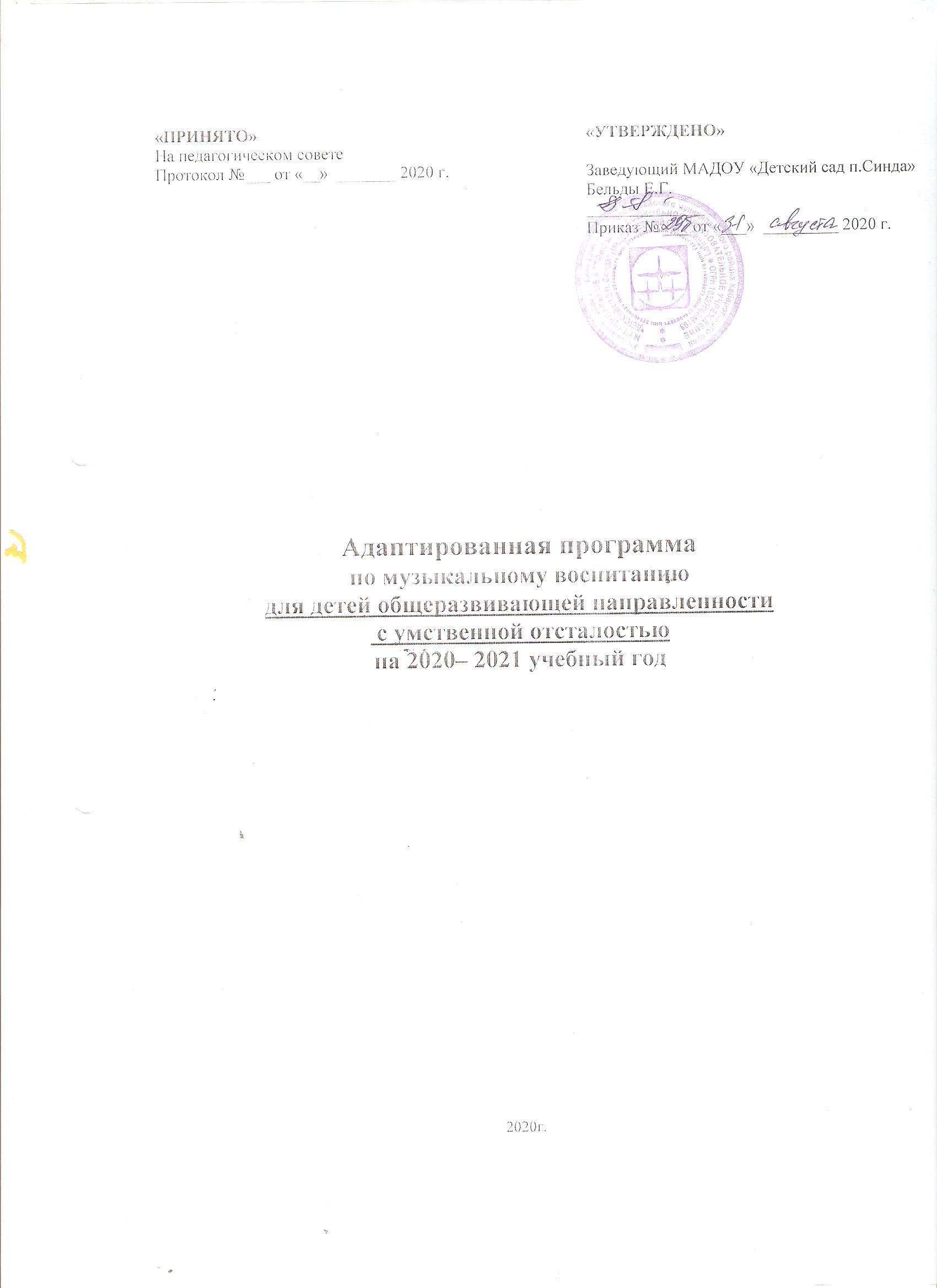 СОДЕРЖАНИЕЦЕЛЕВОЙ РАЗДЕЛ ПРОГРАММЫПояснительная записка.Адаптированная образовательная программа (АОП) для детей дошкольного возраста с умственной отсталостью (умеренной и тяжёлой) Муниципального бюджетного дошкольного образовательного учреждения «Детский сад п.Синда» компенсирующей и оздоровительной направленности» разработана в соответствии с:-ФЗ «Об образовании»;-«Санитарно-эпидемиологическими требованиями к устройству, содержанию и организации режима работы дошкольных образовательных организаций. СанПиН 2.4.1.3049-13» (утв. Главным государственным санитарным врачом РФ 15.05.2013 г.);-Приказом Минобрнауки России от 30.08.2013 № 1014 «Об утверждении Порядка организации и осуществления образовательной деятельности по основным общеобразовательным программам - образовательным программам дошкольного образования»;-«Федеральным государственным образовательным стандартом дошкольного образования" (утв. приказом Министерства образования и науки Российской Федерации от 25.11.2013 г. № 6241).Адаптированная образовательная программа для детей дошкольного возраста с умственной отсталостью (умеренной и тяжёлой) разработана на основе:Образовательной программы дошкольного образования МАДОУ «Детский сад п.Синда»;Программы дошкольных образовательных учреждений компенсирующего вида для детей с нарушением интеллекта «Коррекционно- развивающее обучение и воспитание"(авт. Е.А. Екжанова, Е.А. Стребелева)Цели и задачи реализации Программы.Цели реализации программы:повышение социального статуса дошкольного образования;обеспечение равенства возможностей для каждого ребенка в получении качественного дошкольного образования;обеспечение государственных гарантий уровня и качества дошкольного образования;сохранение единства образовательного пространства Российской Федерации относительно уровня дошкольного образования;формирование общей культуры, развитие физических, интеллектуальных, нравственных, эстетических и личностных качеств, формирование предпосылок учебной деятельности, сохранение и укрепление здоровья детей дошкольного возраста;создание условий развития ребенка, открывающих возможности для его позитивной социализации, его личностного развития, развития инициативы и творческих способностей на основе сотрудничества со взрослыми и сверстниками и соответствующим возрасту видам деятельности;создание развивающей образовательной среды, которая представляет собой систему условий социализации и индивидуализации детей.Задачи реализации Программы:охраны и укрепления физического и психического здоровья детей, в том числе их эмоционального благополучия;обеспечения равных возможностей для полноценного развития каждого ребенка в период дошкольного детства независимо от места жительства, пола, нации, языка, социального статуса, психофизиологических и других особенностей (в том числе ограниченных возможностей здоровья);обеспечения преемственности целей, задач и содержания образования, реализуемых в рамках образовательных программ различных уровней;создания благоприятных условий развития детей в соответствии с их возрастными и индивидуальными особенностями и склонностями, развития способностей и творческого потенциала каждого ребенка как субъекта отношений с самим собой, другими детьми, взрослыми и миром;объединения обучения и воспитания в целостный образовательный процесс на основе духовно-нравственных и социокультурных ценностей и принятых в обществе правил и норм поведения в интересах человека, семьи, общества;формирования общей культуры личности детей, в том числе ценностей здорового образа жизни, развития их социальных, нравственных, эстетических, интеллектуальных, физических качеств, инициативности, самостоятельности и ответственности ребенка, формирования предпосылок учебной деятельности;обеспечения вариативности и разнообразия содержания программ и организационных форм дошкольного образования, возможности формирования программ различной направленности с учетом образовательных потребностей, способностей и состояния здоровья детей;формирования социокультурной среды, соответствующей возрастным, индивидуальным, психологическим и физиологическим особенностям детей;обеспечения психолого-педагогической поддержки семьи и повышения компетентности родителей (законных представителей) в вопросах развития и образования, охраны и укрепления здоровья детей;организации воспитательно-образовательной работы, направленной на коррекцию, компенсацию и предупреждение вторичных отклонений в развитии и подготовке детей к обучению в школе с учетом индивидуальных возможностей каждого ребенка;максимальной социально-бытовой адаптации детей с учётом индивидуальных психофизических возможностей здоровья;подготовки воспитанников учреждения к обучению в специальной образовательной коррекционной школе VII и VIII видов и общеобразовательной школе (для детей с расстройством психологического развития);обеспечения психолого-педагогической диагностики детей в начале, середине, конце учебного года.Принципы и подходы к формированию Программы.Программа сформирована в соответствии с принципами и подходами, определенными федеральным государственным образовательным стандартом дошкольного образования.Основные принципы к формированию Программы:полноценное проживание ребенком всех этапов детства (младенческого, раннего и дошкольного возраста), обогащение (амплификация) детского развития;построение образовательной деятельности на основе индивидуальных особенностей каждого ребенка, при котором сам ребенок становится активным в выборе содержания своего образования, становится субъектом образования (далее - индивидуализация дошкольного образования);содействие и сотрудничество детей и взрослых, признание ребенка полноценным участником (субъектом) образовательных отношений;поддержка инициативы детей в различных видах деятельности;сотрудничество ДОУ с семьей;приобщение детей к социокультурным нормам, традициям семьи, общества и государства;формирование познавательных интересов и познавательных действий ребенка в различных видах деятельности;возрастная адекватность дошкольного образования (соответствие условий, требований, методов возрасту и особенностям развития);учет этнокультурной ситуации развития детей;концентрический принцип построения программы;принцип деятельностного подхода к обучению и воспитанию дошкольников с ОВЗ;принцип развивающего характера коррекционного обучения с учётом возраста и специфики (структуры, степени) нарушения;принцип единства диагностики и коррекции развития;учет общих тенденций развития нормального и аномального ребенка;приобщение нетипичных детей ко всему, что доступно их нормально развивающимся сверстникам, стирание границ, реализация концепции нормализации;оптимальное сочетание общеразвивающей работы с коррекционно-компенсаторной и абилитационно-реабилитационной педагогической деятельностью на основе учета структуры дефекта, степени и времени его возникновения, онтогенетических особенностей детей;постоянное изучение нетипичных детей в динамике их развития и выявление психических новообразований;создание условий для дифференциации обучения с элементами индивидуализации в каждой возрастной группе в зависимости от особенностей психофизического развития детей с ОВЗ;равномерное распределение психофизической нагрузки с учётом специфики нарушения детей с ОВЗ в ходе коррекционной работы;опора на сохранные и компенсаторные механизмы с целью повышения результативности проводимой психолого-педагогической деятельности.Основные подходы к формированию Программы:Программа сформирована на основе требований ФГОС, предъявляемых к структуре образовательной программы дошкольного образования и к её объёму.Программа определяет содержание и организацию образовательной деятельности на уровне дошкольного образования.Программа обеспечивает развитие личности детей дошкольного возраста в различных видах общения и деятельности с учетом их возрастных, индивидуальных психологических и физиологических особенностей.Программа сформирована как программа психолого-педагогической поддержки позитивной социализации и индивидуализации, развития личности детей дошкольного возраста и определяет комплекс основных характеристик дошкольного образования (объем, содержание и планируемые результаты в виде целевых ориентиров дошкольного образования).В Программе учитываются:Индивидуальные потребности ребенка, связанные с его жизненной ситуацией и состоянием здоровья;Возможности освоения ребенком Программы на разных этапах ее реализации.Программа направлена на:создание условий развития ребенка, открывающих возможности для его позитивной социализации, его личностного развития, развития инициативы и творческих способностей на основе сотрудничества со взрослыми и сверстниками и соответствующим возрасту видам деятельности;на создание развивающей образовательной среды, которая представляет собой систему условий социализации и индивидуализации детей.Формы реализации программы: игра, познавательная и исследовательская деятельность, творческая активность, общение и взаимодействие со взрослыми и сверстниками, восприятие художественной литературы и фольклора, самообслуживание и элементарный бытовой труд, конструирование из разного материала, лепка, рисование, аппликация и т.д. Реализация программы осуществляется в формах, специфических для детей данной возрастной группы и возможностей здоровья, прежде всего в форме различных видов игры, совместной деятельности со взрослыми и сверстниками, специально организованной познавательной деятельности.Программа предназначена для работы с детьми дошкольного возраста с ограниченными возможностями здоровья (умственной отсталостью лёгкой, умеренной и тяжёлой) от 5 до 7 лет, с учетом их возрастных, типологических и индивидуальных особенностей, по образовательным областям: физическое развитие, социально-коммуникативное развитие, познавательное развитие, речевое развитие и художественно-эстетическое развитие.Индивидуально-типологические особенности воспитанников ДОУ с умственной отсталостью (умеренной).Категория детей с данными нарушениями интеллекта и психики представляет собой разнородную группу, основными общими чертами которой являются тяжелый психофизический дефект и в большинстве случаев выраженные органические нарушения.Общими чертами для всех этих детей помимо их позднего развития и значительного снижения интеллекта являются также грубые нарушения всех сторон психики: восприятия, внимания, памяти, речи, мышления, эмоционально- волевой сферы.Для этих детей характерно поверхностное, глобальное восприятие, т.е. восприятие предметов в целом. Они не анализируют воспринимаемый материал, не сравнивают и не сопоставляют его о другими объектами. Вся деятельность детей по восприятию предметов характеризуется недифференцированностъю, глобальностью. Отсутствие целенаправленных приемов: анализа, сравнения, систематического поиска, полного охвата материала, применения адекватных действий – приводит к хаотичному, беспорядочному и неосмысленному характеру их деятельности. Специальная работа по развитию восприятие этих детей должна быть направлена на перевод от хаотичной, нецеленаправленной их деятельности к планомерному, по возможности осмысленному выполнению задач.Внимание детей с глубокой умственной отсталостью всегда в той или иной степени нарушено: его трудно привлечь, оно слабоустойчиво, дети легко отвлекаются. Им свойственна крайняя слабость активного внимания, необходимого для достижения заранее поставленной цели.Изучение психики детей с глубокой интеллектуальной недостаточностью показало, что логическая и механическая память у них крайне не развиты. Вместе с тем имеются случаи гипертрофированной механической памяти. Это так называемая частичная память на событие, числа, места и т.д.Для мышления детей с глубокими нарушениями интеллекта характерны еще в большей степени те же черты, что и для сенсорной деятельности: беспорядочность, бессистемность имеющихся представлений и понятий, отсутствие или слабость смысловых связей, трудность их установлений, инертность, узкая конкретность мышления и чрезвычайная затрудненность обобщений.В тесной связи с грубыми нарушениями интеллекта у детей находится глубокое недоразвитие речи. Прежде всего, появление речи, как правило, значительно запаздывает. У многих детей речь появляется к 6-7-летнему возрасту.Степень поражения речи чаще всего соответствует уровню общего психического недоразвития. Однако встречаются случаи их расхождения в ту или иную сторону. У некоторых детей с кажущейся богатой речью можно наблюдать поток бессмысленных штампованных фраз с сохранением услышанных ранее интонаций. В таких случаях говорят о пустой, эхолаличной речи. У других детей речь не возникает и почти не развивается. Это так называемые «безречевые» дети. Ярко выраженный речевой дефект оказывает негативное влияние на умственную деятельность детей и резко снижает их познавательные возможности.Результаты освоения основной образовательной программы.Результаты освоения основной образовательной программы ДОУ представлены в виде целевых ориентиров дошкольного образования, которые представляют собой социально-нормативные возрастные характеристики возможных достижений ребенка на этапе завершения уровня дошкольного образования. Целевые ориентиры не подлежат непосредственной оценке, в том числе в виде педагогической диагностики (мониторинга), и не являются основанием для их формального сравнения с реальными достижениями детей. Они не являются основой объективной оценки соответствия установленным требованиям образовательной деятельности и подготовки детей. Освоение Программы не сопровождается проведением промежуточных аттестаций и итоговой аттестации воспитанников.Целевые ориентиры на этапе завершения дошкольного образования:ребенок овладевает основными культурными способами деятельности, проявляет инициативу и самостоятельность в разных видах деятельности - игре, общении, познавательно-исследовательской деятельности, конструировании и др.; способен выбирать себе род занятий, участников по совместной деятельности;ребенок обладает установкой положительного отношения к миру, к разным видам труда, другим людям и самому себе, обладает чувством собственного достоинства; активно взаимодействует со сверстниками и взрослыми, участвует в совместных играх. Способен договариваться, учитывать интересы и чувства других, сопереживать неудачам и радоваться успехам других, адекватно проявляет свои чувства, в том числе чувство веры в себя, старается разрешать конфликты;ребенок обладает развитым воображением, которое реализуется в разных видах деятельности, и прежде всего в игре; ребенок владеет разными формами и видами игры, различает условную и реальную ситуации, умеет подчиняться разным правилам и социальным нормам;ребенок достаточно хорошо владеет устной речью, может выражать свои мысли и желания, может использовать речь для выражения своих мыслей, чувств и желаний, построения речевого высказывания в ситуации общения, может выделять звуки в словах, у ребенка складываются предпосылки грамотности;у ребенка развита крупная и мелкая моторика; он подвижен, вынослив, владеет основными движениями, может контролировать свои движения и управлять ими;ребенок способен к волевым усилиям, может следовать социальным нормам поведения и правилам в разных видах деятельности, во взаимоотношениях со взрослыми и сверстниками, может соблюдать правила безопасного поведения и личной гигиены;ребенок проявляет любознательность, задает вопросы взрослым и сверстникам, интересуется причинно-следственными связями, пытается самостоятельно придумывать объяснения явлениям природы и поступкам людей; склонен наблюдать, экспериментировать. Обладает начальными знаниями о себе, о природном и социальном мире, в котором он живет; знаком с произведениями детской литературы, обладает элементарными представлениями из области живой природы, естествознания, математики, истории и т.п.; ребенок способен к принятию собственных решений, опираясь на свои знания и умения в различных видах деятельности.Целевые ориентиры конкретизируются в планируемых результатах освоения Программы с учётом возрастных и психологических особенностей детей с ОВЗ.Планируемые результаты освоения детьми с умственной отсталостью (умеренной и тяжёлой) программы I года обучения (к пятилетнему возрасту).Дети:Моют руки под контролем взрослого по мере загрязнения и перед едой, насухо вытирают лицо и руки полотенцем. С помощью взрослого приводят себя в порядок, пользуются индивидуальными предметами (полотенцем, салфеткой, расческой, носовым платком). Самостоятельно принимают пищу. Владеют порядком одевания и раздевания. При помощи взрослого снимают одежду, обувь (застежки на липучках).Стремятся к эмоционально-деловому контакту со взрослым. Понимают инструкции взрослого. Способны адекватно реагировать на выполнение режимных моментов: переход от бодрствования ко сну, от игры к непосредственно образовательной деятельности, пространственные перемещения и т. д. Откликаются на свое имя, свою фамилию.Владеют первичными способами усвоения общественного опыта (совместные действия со взрослым в предметной и предметно-игровой ситуации, подражание действиям взрослого). Проявляют интерес к игрушкам, предметам и действиям с ними; фиксируют взгляд на движущейся игрушке (предмете), прослеживают за движением предмета, используют хватательные движения. Испытывают эмоциональное удовольствие от красивой игрушки, от качества материала (пушистый, мягкий, теплый, гладкий и т.д.)Эмоционально реагируют на мелодичную музыку, природные звуки. Соотносят игрушку со звукоподражанием, произвольно произносят звукоподражание.Имеют представления о себе как о субъекте деятельности. Имеют первичные представления о своем «Я», о своей семье, узнают свою маму среди других людей. Фиксируют взгляд на лице сверстника, воспитателя, партнера по игре. Умеют находить глазами, откуда исходит звук; поворачиваться на звук (находить глазами источник звука, поворачиваться в его сторону); поворачиваться на голос (находить главами говорящего).Фиксируют взгляд на предмете в течение нескольких секунд, прослеживают взглядом за перемещением предмета, переводят взгляд с одного предмета на другой; изучают взглядом предмет, который держат в руке.Из двух (трёх) предметов выбирают тот, который называют. Указывают на названную одну часть тела. Соотносят предмет и его изображение. Показывать на себя по вопросу педагога. Подражают действиям взрослого (стучат по столу ладошкой или ложкой, хлопают в ладоши, машут рукой на прощание). Выполняют действие в соответствии с инструкцией: подойди, сядь, встань, иди, дай, отдай, ложисьСцепляют руки, сжимают пальцы педагога; удерживают предмет, когда его вкладывают в руки; тянуться к предмету и достают его, удерживают в руках мяч. Кладут предмет в коробку (банку, миску, т.д.), надевают на стержень пирамидки крупные кольца, кладут шарики в банку, собирают крупные кубики в коробку.Интересуются объектами живого и неживого мира. Знакомы с некоторыми свойствами объектов живой и неживой природы в процессе практической деятельности. Наблюдают, рассматривают объекты живой и неживой природы и природные явления. Правильно вести себя в быту, с объектами живой и неживой природы.В Лепке. Положительно эмоционально настроены к лепке. Держат, мнут пластилин. Фиксируют взгляд на поделке, изготовленной взрослым. Понимают и выполняют простые однословные инструкции:«возьми», «дай», «заложи».В Рисовании. Положительно эмоционально настроены к изодеятельности. Фиксируют взгляд на предмете. Прослеживают взглядом за движением руки взрослого. Знакомы с бумагой, кистью, карандашом, краской. Владеют совмещенными действиями со взрослым при работе с карандашом, «рисованием» пальчиком. Умеют делать мазки, штрихи.В Аппликации. Знакомы с бумагой и действиями с ней (мять, рвать). Фиксируют внимание на сухой аппликации, выполняемой воспитателем. Выполняют сухую аппликацию совместно со взрослим («рука в руке»).Планируемые результаты освоения детьми с умственной отсталостью (умеренной и тяжёлой) программы II года обучения (к шестилетнему возрасту).Дети:Самостоятельно следят за своим внешним видом: самостоятельно умываются, моют руки с мылом перед едой, по мере загрязнения, после пользования туалетом, пользуются расческой и носовым платком. Стараются аккуратного принимать пищу (пищу брать понемногу, хорошо пережевывать, есть бесшумно, правильно пользоваться ложкой, салфеткой).Стремятся к эмоционально-личностного контакту со взрослым. Адекватно реагируют на свое имя, свою фамилию. Адекватно ведут себя в конкретной ситуации (садятся на стульчик, сидят на занятии, ложатся в свою кровать, знают свое место за столом, берут свои вещи из шкафчика при одевании на прогулку).Наблюдают за действиями другого ребенка и игрой нескольких сверстников. Эмоционально положительно реагируют на сверстников и включаются в совместные действия с ними. Интересуются игрушками и предметами и адекватными способами действий с ними. Совершают отражательные действия с игрушками за взрослым. Сопровождают игровую деятельность звукоподражанием. Проявляют стойкий интерес к игрушке. Используют игрушку в соответствии с её функциональным назначением. Совершают предметные действия с игрушкой, процессуальные действия с игрушкой, цепочку игровых действий. Ориентируются в пространстве групповой комнаты( находят игрушку ). Соотносить игрушку с ее изображением на предметной картинке, называют ее, используя звукоподражание или лепетные слова. Слушают непродолжительное время мелодичную музыку, звуки природы, эмоционально реагируют на ритмический рисунок мелодии, ее темп и характер.Узнают и выделяют себя на отдельной и групповой фотографиях. Показывают на лице глаза, рот, нос, лоб, щеки, на голове – волосы. Фиксируют взгляд на предмете или нескольких предметах в течение нескольких минут. Изучают глазами картинку, переводят взгляд с одного изображения на другое.Тянуться к предмету и достают его, захватывают мелкие предметы; пользуются большими пальцем с одной стороны и остальными с другой, чтобы схватить маленький предмет. Захватывают мелкий предмет щепоткой. Перекладывают предметы из одной коробки в другую, кладут палочки в банку, строят башню из двух кубиков. Вкладывают шары в круглые отверстия доски форм. Надевают детали пирамиды на стержень без учёта величины.Манипулируют предметами, пользуясь обеими руками; вставляют маленький стаканчик в большой по размеру; снимают крышку с коробки, чтобы отыскать  там игрушки; подражая действиям педагога, переворачивают предмет; вкладывают квадратную (или круглую) пластину в одно отверстие форм; переворачивают страницы картонной книжки; подбирают предметы к образцу. Подбирают предметы к картинкам (выбор из двух-трёх). Выбирают из двух предметов, разных по величине, большой (маленький) по инструкции взрослого.Наблюдают за деятельностью и поведением человека в повседневной жизни и в труде. Наблюдать за изменениями в природе и погоде (светит солнце, идет дождь, падают листья и др.).Внимательно слушают говорящего и смотрят на него или на предмет, о котором идёт речь; вместе со взрослым в течение 2-3 минут смотрят на картинки или предметы; в ответ на тон говорящего меняют выражение лица. Выполняют одноступенчатые инструкции.В ответ на словесную просьбу машут рукой или хлопают в ладоши. Находят знакомые предметы, о которых спрашивают. Находят членов семьи, о которых спрашивают; дают предмет говорящему в ответ на его просьбу; указывают на предмет, о котором спрашивают.Указывают на четыре части тела, которые называют; из четырёх предметов выбирают тот, который ему называют; выбирают три предмета одежды, которые называют; из четырёх картинок выбирают ту, которую ему называют: игрушки, овощи, фрукты, одежда, животные, продукты питания. Выполняют просьбу типа «Дай мне … и …», выбирая два предмета из четырёх («Дай мне собаку и мяч.»). Выполнять указания, в которых есть слова, обозначающие действия (10 слов).Подражают действиям: здороваются и прощаются, дают и требуют предметы, просят и отказываются от помощи. Подражают мимике взрослого.Подражают звукам (один гласный звук «аа»;гласный звук + согласный звук: та-та- та; один согласный + два одинаковых гласных: «буу», «мее»;двухсложные комбинации: «оо-аа», «би-би», «па-па», «ма-ма»).В Рисовании. Проявляют интерес к рисованию. Фиксируют взгляд на полученном изображении, узнают знакомые предметы в изображении. Следят за процессом рисования воспитателем. Владеют навыками самостоятельного рисования: мазки, штрихи» черкание. Правильно держат карандаш, выполняют манипуляции по словесной инструкции («Возьми карандаш», «Нарисуй травку»). Пользуются всем пространством листа бумаги. Оказывают посильную помощь в уборке после занятия (собрать карандаши в стаканчик, собрать рисунки и отдать воспитателю).В Лепке. Знакомы со свойствами пластилина. Раскатывают между ладонями (колбаска). Проявляют стойкий интерес к лепке воспитателей готового образца (обыгрывание педагогом образца). Знакомы детей с другими материалами лепки: тестом, глиной.В Аппликации. Проявляют интерес к аппликации. Знакомы с клеем, кистью. Выполняют аппликацию совместно со взрослым «рука в руке». Прослеживают взглядом за действиями воспитателя (набираем клей, приклеиваем, наносим клей на поверхность детали). Пользуются салфеткой, располагают готовые формы в центре листа.Планируемые результаты освоения детьми с умственной отсталостью (умеренной и тяжёлой) программы III года обучения (к семилетнему возрасту).Дети:Самостоятельно следят за чистотой тела, опрятностью одежды, прически. самостоятельно одеваются и раздеваются, соблюдают порядок в своем шкафу (раскладывают одежду в определенные места). Продолжают совершенствовать культуру еды (правильно пользоваться ложкой; есть аккуратно, бесшумно, сохраняя правильную осанку за столом).Умеют видеть настроение и различные эмоциональные состояния близких взрослых и детей (радость, огорчение), умеют выражать сочувствие (пожалеть, помочь).Проявляют интересы и предпочтения в выборе любимых занятий игр, игрушек, предметов быта. Обращаются к сверстникам с просьбой поиграть. Знакомы с игрушками, действиями с ними; проявляют интерес к игрушкам и желание играть. Используют разнообразные предметно-игровые действия с использованием игрушек.Понимают обращенную речь взрослого в виде поручений, вопросов, сообщений. Совершают отражательные действия за взрослым. Сопровождают игровую деятельность словами и репликами. Используют игрушку в соответствии с ее функциональным назначением. Проявляют стойкий интерес к игре, взаимодействию в игре со взрослым и сверстником. Совершают с игрушкой: предметные действия, процессуальные действия, цепочку игровых  действий, игру с элементами сюжета. Соотносят игрушки с потешками и стихами.Называют свое имя и свою фамилию, имена близких взрослых и сверстников, свой возраст. Участвуют в коллективной деятельности сверстников (игровой, изобразительной, музыкальной, физкультурной и т.д.)Смотрят на предмет и изучают его взглядом (неподвижный, передвигающийся в пространстве), изучают взглядом простую сюжетную картинку.Кладут и ставят предмет в нужное место, кладут в банку мелкие предметы, нанизывают детали пирамиды на стержень; вставляют штырьки в отверстие доски форм, нанизывают грибы на штырьки; строят башни из кубиков. Строят забор из кирпичиков, кубиков; вкладывают круглую или квадратную пластину в одно из трёх отверстий доски форм (выбор по величине); складывают разрезную картинку из двух частей. Размещают резко отличающиеся по форме вкладыши в соответствующие отверстия (ёлка, гриб, домик и т.д.); переворачивают бумажные страницы книг; указывают на отдельные элементы рисунка. Подбирают предметы по образцу по цвету. Подбирают предметы к картинкам (выбор из пяти). Сличают и объединяют предметы по признаку величины, формы, цвета. В паре из двух предметов выбирают большой и маленький. Различают твёрдые и мягкие предметы, шереховатые и гладкие; из группы предметов отбирают одинаковые; находят один и много предметов. Владеют элементами рисования (пальцем, мелом, карандашом, штампом) – черкание, линия, клубок.Соотносят явления окружающей действительности и деятельности человека (пошел снег – дворник расчищает дорожки, человек заболел – обращается к врачу и т. д.) Различают времена года и время суток( ночь, день). Узнают на фотографии и в окружении членов своей семьи, знают их имена.Проявляют интерес в проведении простейших наблюдений. Владеют способами обследования предметов, включая простейшие опыты (тонет – не тонет, рвется – нервется).Различают и называют основные строительные детали (кубик, кирпичик, пластина). Сооружают несложные постройки, выполняя их по подражанию.Накладывают один кирпичик на другой (башенка).В Рисовании. Правильно держат кисть, набирают краску на кисть. Владеют различным приемам рисования(всем ворсом, примакиванием, кончиком кисти). Проявляют аккуратность при работе с краской. Знакомы с круглой формой (круг, клубок, солнышко). Промывают и протирают кисть после окончания работы. Узнавают в готовом изображении реальный предмет. Оказывают посильную помощь в уборке послезанятия.В Лепке. Играют с поделками. Раскатывают пластилин круговыми движениями («Колобок»), делят кусок пластилина на две части путем отщипывания. По словесной инструкции педагога лепят предметы, похожие на палочку, мячик. Работают аккуратно, после занятия протирать доски.В Аппликации. Самостоятельно работают с кистью, клеем. По словесной инструкции воспитателя берут определенную заготовку (большую, маленькую, красную, зеленую). Соотносить предмет, картинку, слово. Использовать в аппликации другие материалы: сухие листья, семена. Работают аккуратно, пользуются салфеткой, моют руки после работы.СОДЕРЖАТЕЛЬНЫЙ РАЗДЕЛ ПРОГРАММЫОбразовательные области Программы.Содержание Программы обеспечивает развитие личности, мотивации и способностей детей в различных видах деятельности и охватывает следующие направления развития и образования детей (далее - образовательные области): социально-коммуникативное развитие, познавательное развитие, речевое развитие, художественно-эстетическое развитие, физическое развитие.Социально-коммуникативное развитие направлено на усвоение норм и ценностей, принятых в обществе, включая моральные и нравственные ценности; развитие общения и взаимодействия ребенка со взрослыми и сверстниками; становление самостоятельности, целенаправленности и саморегуляции собственных действий; развитие социального и эмоционального интеллекта, эмоциональной отзывчивости, сопереживания, формирование готовности к совместной деятельности со сверстниками, формирование уважительного отношения и чувства принадлежности к своей семье и к сообществу детей и взрослых в Организации; формирование позитивных установок к различным видам труда и творчества; формирование основ безопасного поведения в быту, социуме, природе.Познавательное развитие предполагает развитие интересов детей, любознательности и познавательной мотивации; формирование познавательных действий, становление сознания; развитие воображения и творческой активности; формирование первичных представлений о себе, других людях, объектах окружающего мира, о свойствах и отношениях объектов окружающего мира (форме, цвете, размере, материале, звучании, ритме, темпе, количестве, числе, части и целом, пространстве и времени, движении и покое, причинах и следствиях и др.), о малой родине и Отечестве, представлений о социокультурных ценностях нашего народа, об отечественных традициях и праздниках, о планете Земля как общем доме людей, об особенностях ее природы, многообразии стран и народов мира.Речевое развитие включает владение речью как средством общения и культуры; обогащение активного словаря; развитие связной, грамматически правильной диалогической и монологической речи; развитие речевого творчества; развитие звуковой и интонационной культуры речи, фонематического слуха; знакомство с книжной культурой, детской литературой, понимание на слух текстов различных жанров детской литературы; формирование звуковой аналитико-синтетической активности как предпосылки обучения грамоте.Художественно-эстетическое развитие предполагает развитие предпосылок ценностно-смыслового восприятия и понимания произведений искусства (словесного, музыкального, изобразительного), мира природы; становление эстетического отношения к окружающему миру; формирование элементарных представлений о видах искусства; восприятие музыки, художественной литературы, фольклора; стимулирование сопереживания персонажам художественных произведений; реализацию самостоятельной творческой деятельности детей (изобразительной, конструктивно-модельной, музыкальной и др.).Физическое развитие включает приобретение опыта в следующих видах деятельности детей: двигательной, в том числе связанной с выполнением упражнений, направленных на развитие таких физических качеств, как координация и гибкость; способствующих правильному формированию опорно-двигательной системы организма, развитию равновесия, координации движения, крупной и мелкой моторики обеих рук, а также с правильным, не наносящем ущерба организму, выполнением основных движений (ходьба, бег, мягкие прыжки, повороты в обе стороны), формирование начальных представлений о некоторых видах спорта, овладение подвижными играми с правилами; становление целенаправленности и саморегуляции в двигательной сфере; становление ценностей здорового образа жизни, овладение его элементарными нормами и правилами (в питании, двигательном режиме, закаливании, при формировании полезных привычек и др.).Конкретное содержание указанных образовательных областей зависит от возрастных и индивидуальных особенностей детей, определяется целями и задачами Программы и реализуется в различных видах деятельности. К ним относятся: непосредственное эмоциональное общение с взрослым, манипулирование с предметами и познавательно-исследовательские действия, восприятие музыки, детских песен и стихов, двигательная активность и тактильно-двигательные игры, предметная деятельность и игры с составными и динамическими игрушками; экспериментирование с материалами и веществами (песок, вода, тесто и пр.), общение с взрослым и совместные игры со сверстниками под руководством взрослого, самообслуживание и действия с бытовыми предметами-орудиями (ложка, совок, лопатка и пр.),восприятие смысла музыки, сказок, стихов, рассматривание картинок, двигательная активность; сюжетно-ролевая игра, игра с правилами и другие виды игры, коммуникативная (общение и взаимодействие со взрослыми и сверстниками), познавательно-исследовательская деятельность (исследования объектов окружающего мира и экспериментирования с ними), восприятие художественной литературы и фольклора, самообслуживание и элементарный бытовой труд (в помещении и на улице), конструирование из разного материала, включая конструкторы, модули, бумагу, природный и иной материал, изобразительная деятельность (рисование, лепка, аппликация), музыкальная деятельность (восприятие и понимание смысла музыкальных произведений, пение, музыкально-ритмические движения, игры на детских музыкальных инструментах), двигательная деятельность (овладение основными движениями) формы активности ребенка.Описание образовательной деятельности детей 4-5 лет в соответствии с направлениями развития, представленными в пяти образовательных областях.Образовательная область «Социально-коммуникативное развитие».Основные коррекционно-развивающие задачи:формирование умения сотрудничать со сверстниками и взрослыми;формирование интереса к игровой деятельности;формирование первичных личностных представлений (о себе, собственных особенностях, возможностях, проявлениях и др.);По формированию умения сотрудничать со взрослыми:Формировать у детей потребность эмоционально-личностного контакта со взрослым. Формировать у детей интерес к эмоционально-деловому контакту со взрослым. Обучать детей пониманию и воспроизведению инструкции взрослого. Формировать у детей способность адекватно реагировать на выполнение режимных моментов: переход от бодрствования ко сну, от игры к непосредственно образовательной деятельности, пространственные перемещения и т. д. Учить откликаться на свое имя, свою фамилию.По развитию игровой деятельности:Обучать детей первичным способам усвоения общественного опыта (совместные действия со взрослым в предметной и предметно-игровой ситуации, подражание действиям взрослого). Учить проявлять интерес к игрушкам, предметам и действиям с ними; фиксировать взгляд на движущейся игрушке (предмете), прослеживать за движением предмета, формировать захват руки. Учить испытывать эмоциональное удовольствие от красивой игрушки, от качества материала (пушистый, мягкий, теплый, гладкий и т. д.) Учить эмоционально реагировать на мелодичную музыку, природные звуки. Развивать зрительное восприятие, учить соотносить игрушку со звукоподражанием, побуждать ребёнка к произвольному произнесению звукоподражания.По формированию первичных личностных отношений:Формировать у ребенка представления о себе как о субъекте  деятельности, о собственных эмоциональных состояниях, потребностях, желаниях, интересах. Формировать у детей уверенность, чувство раскрепощенности и защищенности в условиях психологического комфорта, предупреждая детские страхи. Формировать у детей представления о своем «Я», о своей семье, узнавать свою маму среди других людей. Учить фиксировать взгляд на лице сверстника, воспитателя, партнера по игре.Образовательная область «Познавательное развитие».Основные коррекционно-развивающие задачи:сенсорное развитие;развитие мелкой моторики и конструктивной деятельности;формирование целостной картины мира, расширение кругозора детей.По формированию навыков тонкой моторики и сенсорному развитию:Развитие зрительного восприятияУчить детей фиксировать взгляд на предмете в течение нескольких секунд, прослеживать взглядом за перемещением предмета, переводить взгляд с одного предмета на другой; изучать взглядом предмет, который держит в руке.Развитие хватательных движенийУчить детей сцеплять руки, сжимать пальцы педагога; удерживать предмет, когда его вкладывают ему в руки; тянуться к предмету и доставать его, удерживать в руках мяч.Развитие собственно движений с помощью взрослыхУчить детей класть предмет в коробку (банку, миску, т.д.), надевать на стержень пирамидки крупные кольца, класть шарики в банку, собирать крупные кубики в коробку.Манипулирование предметами.Учить детей доставать игрушку, потянув её за верёвочку, толкать машину, вагончик, мяч; держа в руках по кубику, ударять ими друг о друга; вставлять стаканчик в стаканчик.Развитие собственно моторики рук.(С использованием сухого (пальчикового) бассейна, бумаги, воды, тактильных таблиц):вдавливание ладонью крупы до дна;просеивание крупы между пальцами;«Веник»;«Стираем платочки»;«Варим щи», «Солим щи»;«Пальчики ходят по бассейну»;Учить рвать бумагу мелкими кусочками;«Комкание бумаги»;«Следы» (по размягчённой глине, пластилину, тесту пальцем, ладошкой);работа с тактильными таблицами по системе М.Монтессори.По формированию целостной картины мира:Формировать у детей интерес к изучению объектов живого и неживого мира. Знакомить детей с предметами окружающего мира, близкими детям по ежедневному опыту. Знакомить детей с некоторыми свойствами объектов живой и неживой природы в процессе практической деятельности. Обогащать чувственный опыт детей: учить наблюдать, рассматривать объекты живой и неживой природы и природные явления. Воспитывать у детей умение правильно вести себя в быту, с объектами живой и неживой природы.Образовательная область «Речевое развитие».Основные коррекционно-развивающие задачи:понимание обращённой речи взрослого в виде поручения, вопроса, сообщения;формирование у детей коммуникативных способностей.Умение слушать и концентрировать внимание на том, о чем говорят. Развивать умение следовать заданным формам поведения. Развивать умение задерживать свой взгляд на лице говорящего, поддерживать зрительный контакт с говорящим - смотреть на его глаза, рот; разглядывать окружающие предметы, переводя взгляд с одного на другой; умение находить глазами, откуда исходит звук; поворачиваться на звук (находить глазами источник звука, поворачиваться в его сторону); поворачиваться на голос (находить главами говорящего).Умение реагировать на жесты и выполнять простые указания.Развивать умение менять выражение лица в ответ на изменение выражения лица взрослого, выполнять просьбы, сопровождаемые жестами; умение оборачиваться, услышав свое имя; услышав строгое замечание, прерывать свое занятие; развивать умение регулировать поведение в соответствии с инструкцией. Развивать эмоционально-волевую сферу.Умение выбирать из нескольких предметов то, что нужно.Учить детей из двух предметов выбирать тот, который ему называют; из трех предметов выбирать тот, который ему называют; указывать на одну часть тела, которую ему называют; учить соотносить предмет и его изображение; выбирать из двух картинок ту, которую ему называют; в ответ на вопрос: «Где …?» показывать на себя; учить выполнять указания, в которых есть слова обозначающие действия (6 слов): поцелуи, дай, возьми, принеси, посади, покажи.Формирование навыков общения в довербальный период.Учить детей подражать действиям взрослого: стучать по столу ладошкой или ложкой, хлопать в ладоши, махать рукой на прощание. Выполнять действие в соответствии с инструкцией: подойди, сядь, встань, иди, дай, отдай, ложись.Рекомендуемые темы игр-занятий для развития понимания речи, зрительно- слухового восприятия с привлечением внимания к речи педагога.«Где звучит игрушка?», «Где ляля?», «Прятки», «Делай, как я», «Ладушки», «Дай ручку», «Поздоровайся с лялей», «Сделай «до свидания»«, «Поиграем на барабане», «Постучим по бубну», «Покатаем мячик», «Брось мяч», «Машина поехала», «Дай мяч», «Покачай лялю», «Покорми собачку», «Лошадка бежит»,«Волчок бежит», «Курочка Зёрнышки клюёт», «Птичка летает», «Ляля пришла к детям».Регулярно читать детям художественные книги. Побуждать называть знакомые предметы и персонажи, показывать их по просьбе воспитателя, задавая вопросы «Кто (что) это?). Приучать детей рассматривать рисунки в книгах. Сопровождать чтение показом игрушек, картинок, персонажей настольного  театра и других средств на глядности.Примерный перечень для чтения и рассказывания детямРусские народные песенки, потешки: «Ладушки, ладушки!..», «Петушок, петушок…», «Водичка, водичка…», «Баю-бай, баю-бай…», «Киска, киска, киска, брысь!..», «Как у нашего кота…», «Пошел кот под мосток…».Русские народные сказки: «курочка Ряба», «Репка», «Как коза избушку построила».Произведения поэтов и писателей России: З. Александрова «Прятки», А. Барто «бычок», «Мячик», «Слон» (из цикла «Игрушки»), В. Берестов «Курица с цыплятами», В. Жуковский «Птичка», Г. Лагздынь «Зайка, зайка, попляши!», С. Маршак «Слон», «Тигренок», «Совята» (из цикла «Детки в клетке»), И. Токмакова«Баинтки», Т. Александрова «Хрюшка и Чушка», Л. Пантелеев «Как поросенок говорить научился», В. Сутеев «Цыпленок и утенок», Е. Чарушин «Курочка» (из цикла «Большие и маленькие»), К. Чуковский «Цыпленок».Образовательная область «Художественно-эстетическое развитие».Основные коррекционно-развивающие задачи:приобщение к миру художественной литературы;- умение слушать и концентрировать свое внимание на том, о чем читают, рассказывают;развитие эмоционального отклика на услышанное;пробуждение у детей интереса к музыкальным занятиям;формирование первых музыкальных впечатлений.развитие продуктивной деятельности детей (рисование, лепка, аппликация);развитие эмоционального отклика на продукты детского творчества.Вырабатывать устойчивое слуховое внимание, способность слушать музыкальное произведение,  не отвлекаясь. Вызывать эмоциональный отклик на прослушанную музыку.Побуждать слушать пение и игру взрослого, подпевать отдельные повторяющиеся слова, подражая интонации взрослого. Способствовать запоминанию детьми простейших плясовых движений: притопы одной ногой, переступание с ноги на ногу, хлопки в ладоши, вращение кистями рук, кружение вокруг себя. Побуждать к выполнению движений с предметами.Музыкальный материал:Слушание. «Ах, вы, сени» р.н.м, «Баю-бай» Красева, «Лошадка», «Пришла зима» Раухвергера, «Дед Мороз» Филиппенко, «Песня о маме», «Солнышко» Попатенко, «Петушок» р.н.м, «Дождик» Лобачева, «Жук» Карасевой, «Птичка» Фрида.Пение. «Да-да-да», «Самолет», «Колыбельная» Тиличеевой, «Осень»  Михайленко, «Елка», «Птичка» Попатенко, «Пеленок» Витлина, «Кто нас любит» Красева, «Кошка» Александрова, «Зайка»р.н.м.Музыкально ритмические движения.Упражнения. «Вот, как мы умеем» Тиличеевой, «Веселые ладошки», «Снег- снежок», «Погуляем» Макшанцевой, упражнение о листочками во усмотрению музыкального руководителя, «Погремушки» у.н.м,. «Маленький хоровод», «Гуляем пляшем», «Автомобиль» Раухвергера, «Ладушки-ладошки» Иорданского,»пальчики и ручки»р.н.м.Пляски. «Да-да-да» Тиличеевой, «Осень» Михаиленко, «Ай-да» Ильиной, «Елка» Попатенко, танец у елки по усмотрению музыкального руководителя, «Гопачок» у.н.м., пляска с погремушкой по усмотрению музыкального руководителя, «Хлоп в ладоши» Петровой, «Приседай» э.н, м., пляска с по усмотрению музыкального руководителя.Игры «Где же наши ручки?» «Догони зайчика», «Разбудим Таню» Тиличеевой, игра с листочками по усмотрению музыкального руководителя, «Догони нас, мишка» Агафонникова, «Прятки» Петровой, «Кто пищит» Макшанцевой, «Зайчики и лисичка» Финаровского, «Солнышко и дождик» Раухвегера, игра с Дедом Морозом по усмотрению музыкального руководителя.РисованиеФормировать положительный эмоциональный настрой к изодеятельности, Учить фиксировать взгляд на предмете. Развивать зрительно-двигательную координацию, учить прослеживать взглядом за движением руки взрослого.Знакомить детей с бумагой, кистью, карандашом, краской. Учить совмещенным действиям со взрослым при работе с карандашом, «рисованием» пальчиком. Учить делать мазки, штрихи.ЛепкаФормировать положительный эмоциональный настрой к лепке.Знакомить детей с пластилином (держать, мять) Учить фиксировать взгляд на поделке, изготовленной взрослым.Учить понимать обращенную речь, выполнять простые однословные инструкции: «возьми», «дай», «заложи».Знакомить детей с другими материалами лепки (глиной, тостом). Развивать мелкую моторику рук (комкание бумаги, сухой бассейн).АппликацияЗнакомить детей с бумагой (мять, рвать). Учить фиксировать внимание на сухой аппликации, выполняемой воспитателем. Учить выполнять сухую аппликацию совместно со взрослим («рука в руке»).Учить выполнять простые инструкции: «возьми», «дай мне», «положи».Образовательная область «Физическое развитие».Основные коррекционно-развивающие задачи:- создание условий, необходимых для защиты, сохранения и укрепления здоровья, для полноценного физического развития детей;- воспитание культурно-гигиенических навыков;- включение оздоровительных и коррекционно-развивающих технологий в педагогический процесс.- учить детей внимательно смотреть на взрослого, поворачиваться к нему лицом, когда он говорит;- учить детей выполнять движения и действия по подражанию взрослому;- учить детей ходить стайкой за педагогом, друг за другом, держась за веревку рукой, ходить по дорожке, по следам;- учить переворачивать из положения лежа на спине в положение лежа на животе и обратно;- учить детей прокатывать мяч, отталкивая его двумя руками, подбрасывать и готовиться ловить мяч; - воспитывать интерес к участию в подвижных играх;учить детей ползать по ковровой дорожке, доске, проползать под дугой, веревкой.По сохранению и укреплению физического и психического здоровья детей:Продолжать укреплять и охранять здоровье детей, обеспечивать  условия для жизни и деятельности детей, отвечающие санитарно-гигиеническим нормативам (соответствующая мебель, освещение, воздушный режим, кварцевание помещений в период повышенной заболеваемости и эпидемий  и т.д.). Осуществлять постоянный контроль за выработкой правильной осанки. Проводить закаливающие мероприятия с использованием различных природных факторов (воздух, солнце, вода). Обеспечить полноценное питание, витаминизацию.По формированию культурно-гигиенических навыков:Учить детей под контролем взрослого, а затем самостоятельно мыть руки по мере загрязнения и перед едой, насухо вытирать лицо и руки личным полотенцем. Учить с помощью взрослого приводить себя в порядок. Формировать навык пользоваться индивидуальными предметами (полотенцем, салфеткой, расческой, носовым платком).Во время еды побуждать детей к самостоятельному приему пищи.Обучать детей порядку одевания и раздевания. При помощи взрослого учить снимать одежду, обувь (застежки на липучках).По включению оздоровительных и коррекционно-развивающих технологий:Предупреждение гиподинамии и обеспечение оптимального двигательного режима (ежедневно проводить утреннюю гимнастику продолжительностью 5-6 минут, двигательные разминки в процессе занятий). Использовать различные виды гимнастики в коррекции моторных функций, снятия психического и мышечного напряжения (пальчиковая, дыхательная гимнастика, упражнения для релаксации ит.д.).1 кварталХодьба,  бег.  Учить  детей   сохранять   равновесие   при   ходьбе,   ходить стайкой за воспитателем. Тащить за верёвочку игрушку на колёсиках («Прокати мишку»). Учить бегать стайкой к воспитателю, игрушке.Игра с мячом. Учить прокатывать мяч из положения сидя и стоя двумя руками (0.5- 1м); бросать мяч воспитателю, готовиться ловить мяч, поднимать упавший мяч; катать мяч друг к другу (1м).; подбрасывать надувной шар.Лазанье. Учить детей ползать к игрушкам, предметам на четвереньках по прямой линии; проползать на четвереньках под лентой, дугой, верёвкой (высота-70см).2 квартал.Ходьба, бег. Продолжать учить детей сохранять равновесие при ходьбе, учить ходить по дорожке из ткани (шир.30см), положенной на пол; учить ходить по прямой дорожке, выложенной из шнура (с помощью взрослого).Бегать по просьбе к воспитателю, игрушке.Игра с мячом. Продолжать учить детей бросать мяч воспитателю (диаметр мяча 15 см) двумя руками; учить катать шарики друг к другу (расстояние 1.5см); учить бросать мяч в даль.Лазанье. Учить детей ползать по дорожке между цветными линиями с последующим перелезанием через препятствия; ползать на  четвереньках  по  полу в заданном направлении (к игрушке, воспитателю).кварталХодьба, бег. Продолжать учить детей ходить по шнуру, положенному на пол (с помощью взрослого); учить ходить по доске, лежащей на полу (шир.30см), с помощью взрослого.Продолжать учить детей бегать за воспитателей, и игрушке, ориентироваться в пространстве групповой комнаты, физкультурного зала.Игра с мячом. Учить прокатывать мяч в ворота с расстояния 50 см; учить ловить мяч, воздушный шар, поднимать упавший мяч.Лазанье. Учить детей ползать на четвереньках по лежащей доске (шир.30см, дл. 1.5м).квартал.Ходьба, бег. Продолжать учить детей ходить стайкой за воспитателем, учить ходить по прямой линии с мячом в руках; учить ходить по наклонной доске, приподнятой на доске, приподнятой на высоту 15см / дл. доски 1.5м, шир. 25 см.Игра с мячом. Учить детей бросать мяч в корзину, поставленную на пол, с небольшого расстояния движением снизу вверх; учить бросать маленький мячик одной и двумя руками (исходное положение: стоя прямо, ноги вместе); продолжать учить детей поднимать упавший мяч; прокатывать по полу мячи двумя руками друг другу (расстояние 1,5 м)Лазание. Продолжать учить детей ползать на четвереньках; подлезать под дугой высотой 60 см.Рекомендуемые подвижные игры«Покатай мишку», «Догони меня», «Догони мяч», «К куклам в гости», «По тропинке», «Доползи до погремушки», «В ворота», «Прокати мяч», «Попади в ворота», «Где звенит?», «Бросай мяч», «Толкни и догони мяч».Описание образовательной деятельности детей 5-6 лет в соответствии с направлениями развития, представленными в пяти образовательных областях.Образовательная область «Социально-коммуникативное развитие».Основные коррекционно-развивающие задачи:формирование умения сотрудничать со сверстниками и взрослыми;формирование интереса к игровой деятельности;формирование первичных личностных представлений (о себе, собственных особенностях, возможностях, проявлениях и др.).По формированию умения сотрудничать со взрослыми:Продолжать формировать у детей потребность эмоционально-личностного контакта со взрослым, формировать у детей интерес к эмоционально-деловому контакту со взрослым. Формировать у детей способность адекватно реагировать на свое имя, свою фамилию. Формировать у детей адекватное поведение в конкретной ситуации: садиться на стульчик, сидеть на занятии, ложиться в свою кровать, знать свое место за столом, брать свои вещи из шкафчика при одевании на прогулку и т.д.По развитию игровой деятельности:Учить детей наблюдать за действиями другого ребенка и игрой нескольких сверстников. Учить детей эмоционально положительно реагировать на сверстников и включаться в совместные действия с ними. Формировать у детей интерес к игрушкам предметам и адекватным способам действий с ними. Побуждать детей совершать отражательные действия с игрушками за взрослым. Учить сопровождать игровую деятельность звукоподражанием. Вызывать  стойкий интерес к игрушке. Учить использовать игрушку в соответствии с её функциональным назначением.Учить совершать: -предметные действия с игрушкой,-процессуальные действия с игрушкой,-цепочку игровых действий.Развивать навыки ориентировки ребенка в пространстве групповой комнаты: учить находить игрушку (мячик, куклу, мишку). Учить соотносить игрушку с ее изображением на предметной картинке, называть ее, используя звукоподражание или лепетные слова. Учить детей  слушать непродолжительное время мелодичную музыку, звуки природы, эмоционально реагировать на ритмический рисунок мелодии, ее темп и характер.По формированию первичных личностных отношений:Продолжать формировать у ребенка представления о себе и своей семье. Продолжать формировать у ребенка представления о себе как о субъекте деятельности, о собственных эмоциональных состояниях, потребностях, желаниях, интересах. Учить ребенка узнавать и выделять себя на отдельной и групповой фотографиях. Учить детей показывать на лице глаза, рот, нос, лоб, щеки, на голове – волосы.Образовательная область «Познавательное развитие».Основные коррекционно-развивающие задачи:сенсорное развитие;развитие мелкой моторики и конструктивной деятельности;формирование целостной картины мира, расширение кругозора детей. По формированию навыков тонкой моторики и сенсорному развитию: 1.Развитие зрительного восприятия.Учить детей фиксировать взгляд на предмете или нескольких предметах в течение нескольких минут. Развивать умение изучать глазами картинку, переводить  взгляд с одного изображения на другое.Развитие хватательных движений.Учить детей тянуться к предмету и доставать его; согнув кисть и пальцы грабельками, захватывать мелкие предметы; пользоваться большими пальцем с одной стороны и остальными с другой, чтобы схватить маленький предмет. Учить доставать предмет из коробки, снимать кольца со стрежня пирамидки, захватывать мелкий предмет щепоткой.Умение класть и ставить предмет в нужное место.Развивать умение перекладывать предметы из одной коробки в другую, класть палочки в банку, строить башню из двух кубиков; вкладывать шары в круглые отверстия доски форм. Учить надевать детали пирамиды на стержень без учёта величины.Манипулирование предметами.Учить детей манипулировать предметами, пользуясь обеими руками; вставлять маленький стаканчик в большой по размеру; снимать крышку с коробки, чтобы отыскать там игрушки; подражая действиям педагога, переворачивать предмет; вкладывать квадратную (или круглую) пластину в одно отверстие форм; переворачивать страницы картонной книжки; подбирать предметы к образцу. Учить подбирать предметы к картинкам (выбор из двух-трёх). Учить выбирать из двух предметов, разных по величине, большой (маленький) по инструкции взрослого.По формированию целостной картины мира:Продолжать расширять ориентировку детей в окружающем. Учить детей наблюдать за деятельностью и поведением человека в повседневной жизни и в труде. Знакомить детей с предметами окружающей действительности (игрушки, посуда, одежда, мебель). Формировать у детей временные представления: лето, осень, зима. Учить детей наблюдать за изменениями в природе и погоде (светит солнце, идет дождь, падают листья и др).Образовательная область «Речевое развитие».Основные коррекционно-развивающие задачи:понимание обращённой речи взрослого в виде поручения, вопроса, сообщения;формирование у детей коммуникативных способностей.Умение слушать и концентрировать свое внимание на том, о чем говорят. Развивать умение внимательно слушать говорящего и смотреть на него или на предмет, о котором идёт речь; умение вместе со взрослым втечение2-3минут смотреть на картинки или предметы; в ответ на тон говорящего  менять выражение лица. Развивать умение выполнять одноступенчатые инструкции.Умение реагировать на жесты и выполнять простые указания.Учит детей в ответ на словесную просьбу махать рукой или хлопать в ладоши. Развивать умение находить знакомые предметы, о которых его спрашивают. Учить находить членов семьи, о которых его спрашивают; давать предмет говорящему в ответ на его просьбу; указывать на предмет, о котором его спрашивают.Умение выбирать из нескольких предметов то, что нужно.Учит детей указывать на четыре части тела, которые ему называют; из четырёх предметов выбирать тот, который ему называют; выбирать три предмета одежды, которые ему называют; из четырёх картинок выбирать ту, которую ему называют: игрушки, овощи, фрукты, одежда, животные, продукты питания. Учить  выполнять просьбу типа «Дай мне … и …», выбирая два предмета из четырёх («Дай мне собаку и мяч.»). Развивать умение выполнять указания, в которых есть слова, обозначающие действия (10слов).Формирование навыков общенияа) Учить детей подражать действиям: здороваться и прощаться, давать и требовать предметы, просить и отказываться от помощи.б) Учить детей подражать мимике.в) Учить детей подражать звукам (игры со звуками):-один гласный звук «аа»;-гласный звук + согласный звук: та-та-та;-один согласный + два одинаковых гласных: «буу», «мее»;-двухсложные комбинации: «оо-аа», «би-би», «па-па», «ма-ма».Рекомендуемые темы игр-занятий для развития активной речи детей до уровня звукоподражаний, лепетных и нескольких общеупотребительных слов:«Покачай лялю»,	«Покорми лялю», «Помой ляле ручки», «Одень куклу», «Покатай мишку», «Передай другому», «Кукла хочет спать», «Дай куклу», «Что это?»,«С чем и что делают?»,«Наши игрушки»,«Игрушки для Миши и Маши», «Кто как кричит?».Читать знакомые, любимые детьми художественные произведения. Воспитывать умение слушать новые сказки, рассказы, сопереживать героям произведения. Объяснять детям поступки героев и последствия этих поступков. Повторять наиболее интересные, выразительные отрывки из прочитанного, предоставляя детям возможность договаривать слова или части слов. Продолжать формировать интерес к книгам, рассматривать регулярно с детьми иллюстрации.Русские народные песенки, потешки: «наши уточки с утра…», «Пошел котик на Торжок», «Заяц Егорка», «Наша Маша маленька…», «Ой, ду-ду, ду-ду, ду-ду!», «Огуречик, огуречик…», «Солнышко, ведрышко…».Русские народные сказки: «Козлята и волк», «Теремок», «Маша и медведь».Произведения поэтов и писателей России: А Барто «Грузовик»,«Мишка», «лошадка» (из цикла «Игрушки»), «Кто как кричит», В. Берестов «Больная кукла», «Котенок», Г, Лагздынь «Петушок», Н Саконская «Где мой пальчик?», В. Сутеев «Кто сказал «Мяу»?», Н. Павлова «Земляничка».Образовательная область «Художественно-эстетическое развитие».Основные коррекционно-развивающие задачи:приобщение к миру художественной литературы;- умение слушать и концентрировать свое внимание на том, о чем читают, рассказывают;развитие эмоционального отклика на услышанное;пробуждение у детей интереса к музыкальным занятиям;формирование первых музыкальных впечатлений.развитие продуктивной деятельности детей (рисование, лепка, аппликация);- развитие эмоционального отклика на продукты детского творчества. Продолжать прививать интерес к музыкальным занятиям. Накапливать музыкальные впечатления, развивать музыкальную восприимчивость, эмоциональный отклик на музыку. Приучать подпевать слова отдельные фразы, прислушиваясь к пению взрослого. Учить ориентироваться в пространстве: двигаться в одном направлении, не мешая друг другу, собираться вместе во указанию взрослого или по музыкальному сигналу. Учить водить хоровод, выполнять простейшие плясовые движения, согласуя их исполнение с началом и окончанием звучания музыки. Менять движения в танце или игре по указанию воспитателя или в соответствии с ярко выраженной сменой частей музыки во показу воспитателя. Приучать выполнять простейшие плясовые движения в парах. Развивать диатонический, тембровый, ритмический слух.Музыкальный материалСлушание. «Ах, вы, сени» р.н.м, «Баю-баю», «Елочка» Красева, «Осенняя песенка» Александрова, «Веселая песенка» Левкодимова, «Зима» Карасевой, «Серенькая кошечка» Витлина, «Зима прошла» Метлова, «Как у наших у ворот» р.н.м. «Грибок» РаухвергераПение. «Зайка» р.н.м., «Осень» Михайленко, «Лошадка» Михайленко, «Дед Мороз» Филиппенко, «Елка», «Маме песенку пою», «Солнышко» Попатенко, «Пришла зима», «Собачка» Раухвергера, «Петушок» р.н.м,, «Жук» Карасевой.Музыкально-ритмические движенияУпражнения. «Ходим-бегаем» Тиличеевой, «Ножками затопали» Раухвергера, «Лужа»,  «Пальчики  шагают»,  «Лошадка»  Макшанцевой,  «Вот  снежок летит», «Паровоз» Филиппенко, «Мы идем» Рустамова, «Платочки» Ломовой, «Ах, вы, сени» р.н.м.Пляски. «Стукалка» р.н.м., танец с листочками по усмотрению музыкального руководителя, «Мишутка пляшет», «Чек да чок», «До чего ж у нас красиво» Макшанцевой, «Сапожки» р.н.м., «Потанцуй со мной, дружок» Арсеева, «Березка» Рустамова, танец у елки, новогодний хоровод по усмотрение музыкального руководителя.Игры. «Прогулка» Ломовой, «Погремушки», «Мишка ходит в гости» Раух Вергера, «Кошка и котята»Витлина,«Игра с ленточками»,«Тихие и громкие звоночки» Рустамова, «Тихо-громко» Тиличееввй, «Игра в куклой» Карасевой, «Прятки» р.н.м., игра с Дедом Морозом по усмотрению музыкального руководителя.РисованиеПродолжать формировать интерес к рисованию. Учить фиксировать взгляд на полученном изображении, учить узнавать знакомые предметы в изображении. Учить следить за процессом рисования воспитателем.Продолжать формировать навыки самостоятельного рисования: мазки, штрихи» черкание. Продолжать учить детей правильно держать карандаш. Учить выполнять манипуляции по словесной инструкции: «Возьми  карандаш», «Нарисуй травку».Упражнять детей в проведении прямой линий» Учить пользоваться всем пространством листа бумаги.Учить оказывать посильную помощь в уборке после занятия (собрать карандаши  в стаканчик, собрать рисунки и отдать воспитателю).Знакомить детей с нетрадиционными формами рисования: рисование на крупе, рисование пальчиками. Развивать мелкую моторику рук.Лепка.Продолжать знакомить детей со свойствами пластилина. Учить раскатывать между ладонями (колбаска).Вызывать у ребенка стойкий интерес к лепке воспитателей готового образца (обыгрывание педагогом образца).Продолжать знакомить детей е другими материалами лепки: тестом, глиной. Развивать мелкую моторику рук используя сухой бассейн, бумагу.Учить работать аккуратно.Аппликация.Продолжать воспитывать интерес к аппликации. Познакомить детей с клеем, кистью. Учить выполнять аппликацию совместно со взрослым «рука в руке».Учить прослеживать взглядом за действиями воспитателя: набираем клей, приклеиваем, наносим клей на поверхность детали.Учить детей пользоваться салфеткой. Учить располагать готовые формы в центре листа.Образовательная область «Физическое развитие».Основные коррекционно-развивающие задачи:- создание условий, необходимых для защиты, сохранения и укрепления здоровья, для полноценного физического развития детей;- воспитание культурно-гигиенических навыков;- включение оздоровительных и коррекционно-развивающих технологий в педагогический процесс.- учить детей внимательно смотреть на взрослого, поворачиваться к нему лицом, когда он говорит;- учить детей выполнять движения и действия по подражанию взрослому;- учить детей ходить стайкой за педагогом, друг за другом, держась за веревку рукой, ходить по дорожке, по следам;- учить переворачивать из положения лежа на спине в положение лежа на животе и обратно;- учить детей прокатывать мяч, отталкивая его двумя руками, подбрасывать и готовиться ловить мяч;- воспитывать интерес к участию в подвижных играх;- учить детей ползать по ковровой дорожке, доске, проползать под дугой, веревкой.По сохранению и укреплению физического и психического здоровья детей:Продолжать работу по укреплению здоровья детей, закаливанию организма и совершенствованию его функций. Осуществлять под руководством медицинских работников комплекс закаливающих процедур с использованием природных факторов (воздух, солнце, вода). Обеспечить пребывание детей на свежем воздухе в соответствии с режимом дня. Организовать и проводить различные подвижные игры. Обеспечить полноценное питание, витаминизацию.По формированию культурно-гигиенических навыков:Продолжать воспитывать опрятность, привычку следить за своим внешним видом. Воспитывать привычку самостоятельно умываться, мыть руки с мылом перед едой, по мере загрязнения, после пользования туалетом. Закреплять умение пользоваться расческой и носовым платком. Совершенствовать навыки аккуратного приема пищи (пищу брать понемногу, хорошо пережевывать, есть бесшумно, правильно пользоваться ложкой, салфеткой).По включению оздоровительных и коррекционно-развивающих технологий:Предупреждение гиподинамии и обеспечение оптимального двигательного режима (ежедневно проводить утреннюю гимнастику продолжительностью 6-8 минут, двигательные разминки в процессе занятий). Использовать различные виды гимнастики в коррекции моторных функций, снятия психического и мышечного напряжения (пальчиковая, дыхательная гимнастика, упражнения для релаксации ит.д.).1 кварталХодьба, бег. Продолжать учить детей ходить стайкой за воспитателем; учить во время ходьбы перешагивать через линии (шнуры);  учить детей ходить, держась  за руки парами. Учить детей ходить по гимнастической скамейке (10 см) с помощью взрослого; учить ходить, перешагивая через предметы. Продолжать учить детей ходить оп узкой линии на полу.Продолжать учить детей бегать по просьбе к воспитателю, к игрушке (стайкой); учить детей переходить по команде от ходьбы к бегу.Игра с мячом. Учить бросать мешочки с песком вдаль; продолжать учить катать мячи друг к другу на расстоянии 2м; продолжать учить детей прокатывать мяч в ворота (шир. 60 см.)Лазанье. Учить детей ползать на четвереньках по наклонной доске шириной 30 см, длиной 1,5 м, приподнятой на 10 см, учить подлезать под дугу, верёвку на четвереньках; учить пролезать в большой обруч.2 кварталХодьба, бег. Продолжать учить детей ходить по узкой дорожке с помощью взрослого (шир. 25 см), учить детей ходить друг за другом, держась за верёвку, продолжать учить детей переходить по команде от ходьбы к бегу, учить детей ходить по доске (шир. 20 см) без посторонней помощи.Игра с мячом. Продолжать учить прокатывать мяч в ворота (шир. 50-60 см); продолжать учить бросать мяч в корзину снизу двумя руками с небольшим расстоянием. Учить бросать мяч воспитателю и ловить его.Лазание. Продолжать учить детей пролезать через ворота( высота 60 см, шир. 70 см), учить ползать на четвереньках по доске (шир. 30 см, длина 1,5 м).квартал.Ходьба, бег. Продолжать упражнять детей в равновесии. Совершенствовать умение перешагивать через предметы, лежащие на полу (выс. 15 см.); продолжать учить детей ходить по узкой линии с поддержкой.Игра с мячом. Продолжать учить детей бросать мяч вдаль, вперед. Учить выполнять упражнение: толкнуть мяч двумя руками вперед, догнать, поднять мяч над головой. Учить детей метать мяч правой и левой рукой вдаль.Лазание. Закреплять навыки подлезания под веревку (выс. 50 см.); ползать по наклонной доске (выс. 20 см. длинна доски 2 м.)квартал.Ходьба, бег. Продолжать учить детей ходить, перешагивая через препятствие, учить детей ходить по узкой линии на полу с помощью.Игра с мячом. Учить детей бросать мяч от груди двумя руками, ловить мяч, брошенный воспитателем с близкого расстояния (50 см.) не роняя его на землю. Учить попадать мячом в корзину (диам. 8-10 см.), поставленную на полу, с расстояния 1 м.Лазание. Продолжать учить детей пролезать в обруч , подползать под веревку на четвереньках (выс. 50 см.). Учить детей влезать на вертикальную гимнастическую стенку и спускаясь с нее с помощью взрослого (выс. 0,5 м.).Рекомендуемые подвижные игры.«Мячи разные кидаем», «Перешагни через веревочку», «Мячик покатился», «Закати мяч в ворота»,«Толкни и догони мяч»,«Проведи зайку через мостик», «Через ручеек», «Воробышки и автомобиль», «Солнышко и дождик», «Птички в гнездышках», «Найди игрушку», «Лови мяч».Описание образовательной деятельности детей 6-7 лет в соответствии с направлениями развития, представленными в пяти образовательных областях.Образовательная область «Социально-коммуникативное развитие».Основные коррекционно-развивающие задачи:формирование умения сотрудничать со сверстниками и взрослыми;формирование интереса к игровой деятельности;формирование первичных личностных представлений (о себе, собственных особенностях, возможностях, проявлениях и др.);По формированию умения сотрудничать со взрослыми: Воспитывать у детей потребность в любви, доброжелательном внимании взрослых  и  сверстников.  Формировать  у  детей  умение  видеть настроение	и различные эмоциональные состояния близких взрослых и детей (радость, огорчение), умение выражать сочувствие (пожалеть, помочь).По развитию игровой деятельности:Формировать у детей интересы и предпочтения в выборе любимых занятий игр, игрушек, предметов быта. Учить детей обращаться к сверстникам с просьбой поиграть. Продолжать знакомить ребенка с игрушками, действиями с ними; вызывать интерес к игрушкам и желание играть. Совершенствовать навыки в осуществлении разнообразных предметно-игровых действий с использованием игрушек.Продолжать учить понимать обращенную речь взрослого в виде поручений, вопросов, сообщений. Поощрять стремление детей совершать отражательные действия за взрослым. Учить сопровождать игровую деятельность словами и репликами.Продолжать учить использовать игрушку в соответствии с ее функциональным назначением. Вызывать стойкий интерес к игре, учить взаимодействию в игре со взрослым и сверстником.Учить совершать с игрушкой:предметные действия,- процессуальные действия,цепочку игровых действий,игру с элементами сюжета.Учить соотносить игрушки с потешками и стихами.Темы игр-занятий с использованием элементов сюжетно-ролевой игры.«Девочка кушает», «Девочка спит», «Кукла одевается», «Катание куклы в коляске», «Покатаем на машине», «Построим дом», «Вымой Кате ручки», «Катя заболела», «Кукла поет и пляшет», «У нас в гостях лошадка», «Покатаемся на машине», «Покатаемся на поезде».По формированию первичных личностных отношений:Формировать у детей умение называть свое имя и свою фамилию, имена близких взрослых и сверстников. Учить называть свой возраст. Формировать у детей потребность, способы и умения участвовать в коллективной деятельности сверстников (игровой, изобразительной, музыкальной, физкультурной и т. д.)Образовательная область «Познавательное развитие».Основные коррекционно-развивающие задачи:сенсорное развитие;развитие мелкой моторики и конструктивной деятельности;формирование целостной картины мира, расширение кругозора детей. По формированию навыков тонкой моторики и сенсорному развитию: 1.Развитие зрительного восприятие.Развивать умение смотреть на предмет и изучать его взглядом (неподвижный, передвигающийся в пространстве); умение изучать взглядом простую сюжетную картинку.2.Манипулирование с предметами, элементы конструирования.Учить детей класть и ставить предмет в нужное место, класть в банку мелкие предметы, нанизывать детали пирамиды на стержень; вставлять штырьки в отверстие доски форм, нанизывать грибы на штырьки; строить башни из кубиков. Знакомить детей с новой деталью конструктора - кирпичиком. Учить строить забор из кирпичиков, кубиков; вкладывать круглую или квадратную пластину в одно из трёх отверстий доски форм (выбор по величине); складывать разрезную картинку из двух частей. Учить детей размещать резко отличающиеся по форме вкладыши в соответствующие отверстия (ёлка, гриб, домик и т.д.); переворачивать бумажные страницы книг; указывать на отдельные элементы рисунка. Учить подбирать предметы по образцу по цветы. Учить подбирать предметы к картинкам (выбор из пяти). Учить сличать и объединять предметы по признаку величины. Учить сличать и объединять предметы по признаку формы. Учить сличать и объединять предметы по признаку цвета. В паре из двух предметов учить выбирать большой и маленький. Развивать термическое восприятие, учить различать твёрдые и мягкие предметы, шероховатые и гладкие; из группы предметов отбирать одинаковые; находить один и много предметов. Учить элементам рисования (пальцем, мелом, карандашом, штампом) – черкание, линия, клубок.Продолжать развивать навыки работы с бумагой: комкание («Снежок», «Мячик»), складывание.По формированию целостной картины мира:Учить детей соотносить явления окружающей действительности и деятельности человека (пошел снег – дворник расчищает дорожки, человек заболел – обращается к врачу и т. д.) Формировать у детей временные представления: лето, осень, зима, весна; время суток: ночь, день. Узнавать на фотографии и в окружении членов своей семьи, знать их имена. Продолжать учить детей адекватно вести себя во время режимных моментов.По развитию конструктивной деятельности:Поощрять исследовательский интерес, проведение простейших наблюдений. Учить способам обследования предметов, включая простейшие опыты (тонет – не тонет, рвется – не рвется).Подводить детей к простейшему анализу несложных построек, развивать конструктивные навыки и умения; учить различать и называть основные строительные детали (кубик, кирпичик, пластина).Учить сооружать несложные постройки, выполняя их по подражанию. Учить накладывать один кирпичик на другой (башенка).Образовательная область «Речевое развитие».Основные коррекционно-развивающие задачи:понимание обращённой речи взрослого в виде поручения, вопроса, сообщения;формирование у детей коммуникативных способностей.Умение слушать и концентрировать свое внимание на том, о чем говорят.Учить детей слушать говорящего, концентрировать внимание на предмете разговора независимо от окружающей обстановки; выслушивать простую инструкцию до конца. Развивать умение в течение 5-10 минут внимательно слушать короткий рассказ, находясь с рассказчиком наедине; умение слушать рассказ, отвечая словами ил жестами на простые вопросы. Выполнять двухступенчатые инструкции типа «Подними и положи».Умение реагировать на жесты и выполнять простые указания.Учить детей выполнять простую инструкцию, просьбу, выраженную двумя или тремя словами; по просьбе говорящего приносить знакомый предмет.Умение выбирать из нескольких предметов то, что нужно.Учить детей из четырёх предметов выбирать два в соответствии с функциональными признаками, которые ему называют; из четырёх-шести картинок выбирать те, о которых ему говорят: игрушки, фрукты, овощи, одежда, продукты питания, мебель, животные; указывать на 10 частей тела; указывать на изображение того, о ком спрашивают: папа-мама, тетя-дядя, баба-деда, мальчик- девочка. Учить детей выполнять просьбу типа «Дай мне … и …», выбирая два предмета из тех, что находятся в комнате.Формирование навыков общения, умения использовать отдельные слова.Учить детей здороваться и прощаться («пока»), просить дать предмет(«дай», «хочу»); просить об услуге, отказываться («да», «нет»), отказываться от предмета, сообщать о событии. Учить детей помогать друг другу при одевании-раздевании, совместно манипулировать с игрушками, рассматривать книги.Рекомендуемые темы игр-занятий«Мы играем», «Что это?», «Найди свою игрушку», «Что надеваем?», «Что надела девочка?», «С чем это делают?», «Разложи картинки», «Овощи», «Назови и положи правильно», «Огород», « Кто с нами живёт?» (домашние животные), «Кто к нам пришёл?», «Кто как кричит?», «Кого мы встретили в лесу?», «Курочка- пеструшка», «Как зовут лошадку?», «Зайчик и кошечка».Продолжать работу по формированию интереса к книге. Продолжать регулярно читать детям художественные и познавательные произведения. Формировать понимание прочитанного. Предлагать вниманию детей иллюстрированные издания знакомых произведений, побуждать показывать их на картинках и в игровых ситуациях.Русские народные песенки, потешки: «Зайчишка-трусишка…», «Гуси, вы гуси…», «Ножки, ножки, где вы были?», «Сидит, сидит зайка…», «Кот на печку пошел…», «Барашеньки…», «Идет лисичка по мосту…», «Иди, весна, иди, красна…».Сказки: «Лисичка-сестричка и волк». Повторять знакомые и любимые сказки.Образовательная область «Художественно-эстетическое развитие».Основные коррекционно-развивающие задачи:- приобщение к миру художественной литературы;- умение слушать и концентрировать свое внимание на том, о чем читают, рассказывают;развитие эмоционального отклика наслышанное;пробуждение у детей интереса к музыкальным занятиям;формирование первых музыкальных впечатлений.развитие продуктивной деятельности детей (рисование, лепка, аппликация);развитие эмоционального отклика на продукты детского творчества.Продолжать прививать интерес к музыкальным занятиям. Накапливать музыкальные впечатления, развивать музыкальную восприимчивость, эмоциональный отклик на музыку. Приучать подпевать слова отдельные фразы, прислушиваясь к пению взрослого. Учить ориентироваться в пространстве: двигаться в одном направлении, не мешая друг другу, собираться вместе во указанию взрослого или по музыкальному сигналу. Учить водить хоровод, выполнять простейшие плясовые движения, согласуя их исполнение с началом и окончанием звучания музыки. Менять движения в танце или игре по указанию воспитателя или в соответствии с ярко выраженной сменой частей музыки во показу воспитателя. Приучать выполнять простейшие плясовые движения в парах. Развивать диатонический, тембровый, ритмический слух.Музыкальный материалСлушание. «Ах, вы, сени» р.н.м, «Баю-баю», «Елочка» Красева, «Осенняя песенка»Александрова, «Веселая песенка»Левкодимова, «Зима»Карасевой, «Серенькая кошечка» Витлина, «Зима прошла» Метлова, «Как у наших у ворот» р.н.м. «Грибок» РаухвергераПение. «Зайка» р.н.м., «Осень» Михайленко, «Лошадка» Михайленко, «Дед Мороз» Филиппенко, «Елка», «Маме песенку пою», «Солнышко» Попатенко, «Пришла зима», «Собачка» Раухвергера, «Петушок» р.н.м,, «Жук» Карасевой.Музыкально-ритмические движенияУпражнения. «Ходим-бегаем» Тиличеевой, «Ножками затопали» Раухвергера, «Лужа»,  «Пальчики  шагают»,  «Лошадка»  Макшанцевой,  «Вот  снежок летит», «Паровоз» Филиппенко, «Мы идем» Рустамова, «Платочки» Ломовой, «Ах, вы, сени» р.н.м.Пляски. «Стукалка» р.н.м., танец с листочками по усмотрению музыкального руководителя, «Мишутка пляшет», «Чек да чок», «До чего ж у нас красиво» Макшанцевой, «Сапожки» р.н.м., «Потанцуй со мной, дружок» Арсеева, «Березка» Рустамова, танец у елки, новогодний хоровод по усмотрение музыкального руководителя.Игры. «Прогулка» Ломовой, «Погремушки», «Мишка ходит в гости» Раухвергера,«Кошка и котята» Витлина, «Игра с ленточками», «Тихие и громкие звоночки» Рустамова, «Тихо-громко» Тиличеевой, «Игра в куклой» Карасевой, «Прятки» р.н.м., игра с Дедом Морозом по усмотрению музыкального руководителя.РисованиеЗнакомить детей с кистью, красками; учить правильно держать кисть, учить набирать краску на кисть. Учить детей различным приемам рисования; всем ворсом, примакиванием, кончиком кисти.Воспитывать аккуратность при работе с краской.Познакомить детей с круглой формой (круг, клубок, солнышко). Учить  промывать и протирать кисть после окончания работа.Учить узнавать в готовом изображении реальный предмет.Продолжать учить оказывать посильную помощь в уборке после занятия: убирать, протирать, складывать оборудование.Продолжать развивать мелкую моторику рук детей, знакомить с нетрадиционным способами изображения (печатание сухими листьями, губкой, кусочком поролона).ЛепкаПродолжать работать над созданием у детей положительного эмоционального отношения к лепке. Воспитывать желание играть с поделками.Знакомить детей с новыми приемами лепки: учить раскатывать пластилин круговыми движениями («Колобок»); учить делить кусок пластилина на две части путем отщипывания.Учить детей по словесной инструкции педагога лепить предметы, похожие на палочку, мячик.Учить детей работать аккуратно; после занятия протирать доски.Продолжать развивать мелкую моторику детей, учить работать с тестом, глиной.АппликацияПродолжать воспитывать у детей интерес к аппликации.Учить самостоятельно работать с кистью, клеем. Учить детей по словесной инструкции воспитателя брать определенную заготовку (большую, маленькую, красную, зеленую).Учить детей соотносить предмет, картинку, слово.Учить использовать в аппликации другие материалы: сухие листья, семена. Продолжать учить детей работать аккуратно, пользоваться салфеткой, мыть руки после работы.Образовательная область «Физическое развитие».Основные коррекционно-развивающие задачи:создание условий, необходимых для защиты, сохранения и укрепления здоровья, для полноценного физического развития детей;воспитание культурно-гигиенических навыков;- включение оздоровительных и коррекционно-развивающих технологий в педагогический процесс.учить детей внимательно смотреть на взрослого, поворачиваться к нему лицом, когда он говорит;- учить детей выполнять движения и действия по подражанию взрослому;- учить детей ходить стайкой за педагогом, друг за другом, держась за веревку рукой, ходить по дорожке, по следам;учить переворачивать из положения лежа на спине в положение лежа на животе и обратно;учить детей прокатывать мяч, отталкивая его двумя руками, подбрасывать и готовиться ловить мяч;воспитывать интерес к участию в подвижных играх;учить детей ползать по ковровой дорожке, доске, проползать под дугой, веревкой.По сохранению и укреплению физического и психического здоровья детей:Продолжать под руководством медицинских работников проводить комплекс закаливающих процедур с использованием природных факторов (воздух, солнце, вода) в сочетании с физическими упражнениями. Обеспечить пребывание детей на свежем воздухе в соответствии с режимом дня. Организовать и проводить различные подвижные игры. Обеспечить полноценное питание, витаминизацию.По формированию культурно-гигиенических навыков:Продолжать приучать детей следить за чистотой тела, опрятностью одежды, прически. Закреплять умение самостоятельно одеваться и раздеваться, соблюдать порядок в своем шкафу (раскладывать одежду в определенные места). Продолжать совершенствовать культуру еды (правильно пользоваться ложкой; есть аккуратно, бесшумно, сохраняя правильную осанку за столом).По включению оздоровительных и коррекционно-развивающих технологий:Предупреждение гиподинамии и обеспечение оптимального двигательного режима (ежедневно проводить утреннюю гимнастику продолжительностью 8-10 минут). Во время непосредственно образовательной деятельности и в промежутках проводить физкультминутки длительностью 1-3 минуты. Использовать различные виды гимнастики в коррекции моторных функций, снятия психического и мышечного напряжения (пальчиковая, дыхательная гимнастика, двигательные разминки, упражнения для релаксации и т.д.).квартал.Ходьба, бег. Продолжать упражнять детей в равновесии, учить ориентироваться в пространстве зала, групповой комнаты. Учить ходить по извилистой линии между игрушками за воспитателем; учить детей ходить поп кругу, держась за руку.Игра с мячом. Продолжать учить детей бросать мяч в корзину (расст. 1 м.). Прокатывать мяч в ворота, бросать мяч и ловить его двумя руками снизу.Лазание. Продолжать учить детей ползать на четвереньках по лежащей на полу доске (шир. 30 см. дл. 1,5 м.); учить влезать на гимнастическую стенку (выс. 1 м.) и спускаться с нее произвольно.квартал.Ходьба, бег. Продолжать учить детей ходить по извилистой линии между предметами (кеглями).Игра с мячом. Продолжать учить детей бросать мяч левой и правой рукой вдаль; учить бросать мяч вверх, стараясь поймать его. Учить детей прокатывать мячи между кеглями (расст. 3 м., шир. ворот 30 см.). Учить детей бросать мячи в корзину из-за головы (выс. корзины 1-2 м. расст. 1,5 м.).Лазание. Учить детей пролезать под веревку, дугу (выс.50 см.), учить влезать по гимнастической стенке с помощью согласованных движений рук и ног.квартал.Ходьба, бег. Продолжать учить детей ходить змейкой между предметами, ходить по шнуру, лежащему на полу.Игра с мячом. Учить детей бросать мяч в горизонтальную цель двумя руками; учить ударять мяч об пол и ловить его.Лазание. Продолжать учить детей подниматься по гимнастической стенке (с помощью взрослого), стараться согласовать движение рук и ног.квартал.Ходьба, бег. Продолжать учить детей ориентироваться в пространстве зала, комнаты: ходить группами с нахождением игрушек. Продолжать развивать координацию движений: учить детей ходить по извилистой дорожке между предметами; продолжать учить детей ходить с перешагиванием через предметы. Учить детей ходить, держа руки на поясе.Метание, игры с мячом. Продолжать учить детей попадать мячом (диам.6-8 см.) в корзину, стоящую на полу, с расстояния 1,5-2 м., бросая мяч двумя руками из-за головы. Учить детей метать маленькие мячи в горизонтальную цель.Лазание. Продолжать учить детей подниматься по гимнастической стенке и спускаться с помощью взрослого, стараясь согласовать движение рук и ног.Рекомендуемые подвижные игры.«Филин», «Кто ходит и летает», «Где самый большой мяч», «Ель, елка, елочка», «Мячик покатился», «Найди свой цвет», «Поезд», «Пузырь», «Мой веселый, звонкий мяч», «Зайка беленький сидит».Методическое обеспечение образовательной деятельности по пяти образовательным областям.Образовательная область «Социально-коммуникативное развитие».Методическое обеспечение:Козлова С.А.Я	– человек. Программа социального развития ребенка, М., «Школьная пресса», 2004.Рылеева Е.В. Вместе веселее! Д/игры для развития навыков сотрудничества у детей 4-6 лет, М., АЙРИС-дидактика,2004.Комратова Н.Г., Грибова Л.Ф. Социально-нравственное воспитание детей 3- 4 лет, М., СФЕСО,2006.Юзбекова Е.А. Ступеньки творчества. Место игры в интеллектуальном развитии дошкольника, М., «Линка-Пресс»,2006.Шапкова Л.В. Подвижные игры для детей с нарушениями в развитии, С-Пб, «ДЕТСТВО-ПРЕСС», 2002.Баряева Л.Б., Зарин А. Обучение сюжетно-ролевой игре детей с проблемами в интеллектуальном развитии, С-Пб, «СОЮЗ»,2001.Комарова Т.С., Куцакова Л.В., Павлова Л.Ю. Трудовое воспитание в детском саду, М., «Мозаика-Синтез,2010.Куцакова Л.В. Конструирование и художественный труд в детском саду, М., «Мозаика-Синтез, 2010.«Учим детей общению: характер, коммуникабельность», Н. Клюева, Ю. Касаткина, Ярославль, «Академия развития»,1997Образовательная область «Познавательное развитие».Методическое обеспечение:Дыбина О.Б. Ребенок и окружающий мир, М., Мозаика-Синтез, 2010.Шевченко С.Г. Ознакомление с окружающим миром и развитие речи дошкольников с ЗПР, М., «Школьная Пресса»,2005.Алешина Н.В. Ознакомление дошкольников с окружающим и социальной действительностью, М., ЦГЛ,2004.Арапова-Пискарева Н.А. Формирование элементарных математических представлений, М., Мозаика-Синтез,2010.Чумакова И.В. Формирование до числовых количественных представлений  у дошкольников с нарушением интеллекта, М., ВЛАДОС,2001.Божкова	И.Г.	Обучение	ирге	(конспекты	коррекционно-развивающих занятий по математике), Волгоград, «Учитель»,2007.Янушко Е.А. Сенсорное развитие детей раннего возраста, М., Мозаика- Синтез,2009.«Предметы вокруг нас», С. Шевченко, Г. Капустина, Смоленск, «Ассоциация XXI век»,1998.«Развивающие игры для дошкольников», Н. Васильева, Н. Новотворцева, Ярославль, «Академия»,1996.Образовательная область «Речевоеразвитие».Методическое обеспечение:Гербова В.В. Развитие речи в детском саду, М., Мозаика-Синтез,2005.Петрова Т.И., Петрова Е.С. Игры и занятия по развитию речи дошкольников. Кн. 1, Кн.2, М., «Школьная Пресса»,2008.Лалаева Р.И., Серебрякова Н.В. Коррекция общего недоразвития речи у дошкольников, С-Пб, «Союз»,1999.Максаков А.И. Развитие правильной речи ребенка в семье, М., Мозаика-Синтез,2006.Гербова В.В. Приобщение детей к художественной литературе, М., Мозаика- Синтез,2009.«Раннее детство: развитие мышления и речи», Л. Павлова, М., «Мозаика- Синтез»,2000.«Если дошкольник плохо говорит», Т. Ткаченко, С-Петербург, «Акцидент», 1998.«Пословицы, поговорки, потешки, скороговорки», Т. Тарабарина, Н. Елкина, Ярославль, Академия развития»,1996.«Упражнения для развития речи», Л. Парамонова, С-Петербург, «Детство- Пресс»,1999.Образовательная область «Художественно-эстетическое развитие».Методическое обеспечение:Екжанова Е.А. Изобразительная деятельность в воспитании и обучении дошкольников с разным уровнем умственной недостаточности, С-Пб, «Сотис», 2002.Комарова Т.С. Детское художественное творчество, М., Мозаика-Синтез, 2005.Комарова Т.С. Занятия по изобразительной деятельности, М., Мозаика- Синтез,2008.Павлова О.В. Изобразительная деятельность и художественный труд, Волгоград, «Учитель»,2010.Николкина Т.А. Изобразительная деятельность, Волгоград, «Учитель», 2011.7.	Зацепина М.Б. Музыкальное воспитание в детском саду, М., Мозаика- Синтез, 2010.8 .«Рисование с детьми дошкольного возраста», Р.Г.Казаковой, ТЦ, «Сфера», М, 2004.«Игры с красками и бумагой», О.А. Никологорская, М., «Школьная Пресса», 2003.«Большой	хоровод. Музыкально-дидактические	игры», А.Зимина, М., «Композитор», 1993.«Русское народное творчество и обрядовые праздники в детском саду», Владимир, 1995.Образовательная область «Физическое развитие».Методическое обеспечение:Маханева М.Д. Воспитание здорового ребенка, М., АРКТИ,2004.Кириллова Ю.А. Интегрированные физкультурно-речевые занятия для дошкольников с ОНР 4-7 лет, С-Пб, «Детство-Пресс» ,2005.Утробина К.К. Занимательная физкультура в детском саду, М., ГНОМиД,2005.Яковлева Т.С. Здоровьесберегающие технологии воспитания в детском саду, М., «Школьная пресса»,2006.Бабенкова Е.А., Федоровская О.М., Игры, которые лечат, М., СФЕСО, 2009.	«Физкультура для малышей» Библ. Программы «Детство», Е. Синкевич, С-П, «Детство-Пресс»,1999.	«Физическая культура - дошкольникам. Средний возраст», Л. Глазырина, М. «Владос»,1999.	«Физическое воспитание в системе коррекционно-развивающего обучения», Г.П. Болонов, М., «Сфера»,2003.	«Развивающая педагогика оздоровления. Дошкольный возраст», В. Кудрявцева, М., «Линка-Пресс»,2000.Игры, которые лечат. Для детей от 5 до 7 лет. – М., ТЦ Сфера,2009.Игровые технологии в системе физического воспитания дошкольников – Волгоград, 2013.Часть, формируемая участниками образовательных отношений.В группе для детей с умственной отсталостью реализуется программа сенсорного развития «Волшебные палочки» (палочек Х. Кюизенера) для развития мыслительных операций,  разработанная  учителем  -  дефектологом МАДОУ «Детский сад п.Синда».  Программа  адаптирована  для  индивидуальной  коррекционно-развивающей работы с детьми дошкольного возраста с умственной отсталостью 6-7 лет III года обучения. Занятия проводятся 1 раз в неделю с каждым ребёнком. Программа нацелена на: стимулирование мыслительных операций и обогащение сенсорного опыта детей, компенсацию сенсорных впечатлений.В группе реализуется коррекционно - развивающая программа индивидуальных занятий учителя – логопеда «Мяч и речь», направленная на стимулирование речевой активности детей с умственной отсталостью.Условия эффективности логопедического воздействияУспешное преодоление нарушений речевого развития возможно при обеспечении выполнения следующих условий:установление взаимосвязи и преемственности в работе всего медико- психолого-педагогического коллектива (логопеда, дефектолога, психоневролога, психолога, воспитателей, музыкального руководителя, преподавателя физкультуры, медицинской сестры, массажиста);установление тесной связи логопеда с родителями, обеспечивающей единство требований к развитию речи ребенка и закрепление изучаемого материала в домашних занятиях;адаптация ребенка к обстановке логопедического кабинета, эмоциональный контакт логопеда с ребенком, тактичность, доброжелательность, положительная эмоциональная оценка любого достижения ребенка со стороны логопеда и сотрудников детского сада;сочетание в работе логопеда вербальных средств с наглядными и дидактическими материалами, техническими средствами обучения;постоянное закрепление содержания программного материала, его соответствие программным требованиям;разработка индивидуальных программ работы с каждым ребенком и их уточнение с учетом динамики продвижения ребенка.Система лечебно-педагогической комплексной работы строится с учетом общедидактических и специфических принципов. Можно выделить следующие принципы построения индивидуальных программ: учет возрастных особенностей ребенка; учет особенностей высшей нервной деятельности; учет особенностей познавательной деятельности; учет индивидуально-личностных особенностей; учет структуры речевых нарушений и уровня речевого развития; прогнозирование динамики развития ребенка.Основные направления коррекционной работы логопедаформирование психологической базы речи (развитие восприятия, внимания, памяти);работа над пониманием обращенной речи;развитие мелкой ручной и артикуляционной моторики;развитие слухового внимания и фонематического восприятия;развитие чувства ритма;развитие дыхания и голоса;совершенствование произносительной стороны речи;формирование активной речи (звукоподражания, лепетные слова, отдельные слова, элементарные фразы, совершенствование фразовой речи).Рекомендации по организации, планированию и содержанию индивидуальных логопедических занятий определены основными направлениями и задачами, которые целесообразно реализовывать поэтапно.Логопедическая работа начинается с комплекса упражнений артикуляционной и пальчиковой гимнастик (от простых упражнений к более сложным). Артикуляционная гимнастика проводится по подражанию, перед зеркалом. В работе используются разные виды мячей.Особенности образовательной деятельности по коррекции нарушений развития.Коррекционно-развивающая работа осуществляется различными специалистами ДОУ с целью обеспечения комплексного медико-психолого-педагогического воздействия на развитие детей. В тесной взаимосвязи на основе профессионального взаимодополнения в ДОУ работают: учитель-дефектолог, воспитатели, педагог-психолог, инструктор по физическому развитию, музыкальный руководитель, медсестра, врач-педиатр. В наиболее тесной связи взаимодействуют учитель-дефектолог и воспитатели группы, что осуществляется в разных формах. Это совместное составление перспективного планирования работы на текущий период во всех образовательных областях; обсуждение и выбор форм, методов и приемов коррекционно-развивающей работы; оснащение развивающего предметного пространства в групповом помещении; взаимопосещение и участие в образовательной деятельности; совместное осуществление образовательной деятельности в ходе режимных моментов, ежедневные задания учителя-дефектолога воспитателям.Коррекционно-развивающая работа направлена на:-формирование способов усвоения детьми с ограниченными возможностями здоровья (ОВЗ) социального опыта взаимодействия с людьми и предметами окружающей действительности;-развитие компенсаторных механизмов становления психики и деятельности;-преодоление и предупреждение вторичных отклонений в развитии познавательной сферы, поведения и личности в целом;-формирование способов ориентировки в окружающей действительности.Коррекционно-развивающая работа осуществляется в форме коррекционно-развивающих подгрупповых и индивидуальных занятий. Они носят игровой характер, насыщены разнообразными играми и развивающими упражнениями, а также другими видами детской деятельности, характерной для дошкольного возраста и не дублируют школьных форм обучения.Педагоги ДОУ соблюдают следующие требования при проведении коррекционно-развивающих занятий:- в занятии должны участвовать все дети группы (подгруппы), кроме тех, у которых к моменту проведения занятия наблюдаются симптомы патологических состояний;каждое занятие должно быть направлено на решение центральной задачи - коррекцию нарушения познавательной деятельности и сопутствующих отклонений посредством вариативного усвоения программного материала;на каждом занятии происходит неукоснительное соблюдение требований охранительного режима: строгий регламент времени, не допущение психического переутомления, истощения детей, утомления зрения, слуха, оптимальное чередование труда и отдыха, разнообразие видов деятельности, дружелюбие и терпимость педагога к промахам и затруднениям детей, оказание им необходимой помощи;занятие должно соответствовать дидактическим требованиям, должно быть связано с предыдущим и подготавливать последующее занятие, должно формировать и укреплять навыки коллективного учебного труда;при выборе методов и приемов обучения и воспитания должны учитываться особенности развития детей дошкольного возраста с умственной отсталостью.Коррекционно-развивающее занятие с одной подгруппой детей 3-4 лет длится до 15 минут, 4-5 лет – до 20 минут, 6-7 лет – до 25-30 минут. Его продолжительность может быть сокращена в зависимости от насыщенности, целей занятия и индивидуально-типологических особенностей детей.Индивидуальные занятия проводятся с каждым ребёнком ежедневно. Их продолжительность и содержание зависит от индивидуальных особенностей ребёнка.Продолжительность непосредственно образовательной деятельности в группе для детей с умственной отсталостью может быть сокращено по сравнению с группами для детей с речевой патологией, в связи с ограниченными возможностями здоровья воспитанников.Коррекционно-развивающая работа в течение учебного года планируется в соответствии с компклексно-тематическим планом, обеспечивающим концентрированное изучение материала: ежедневное многократное повторение, что согласуется с задачами всестороннего развития детей, отражает преемственность в организации коррекционно-развивающей работы, обеспечивает интеграцию усилий всех специалистов.Особенности взаимодействия коллектива ДОУ с семьями воспитанников.С семьями воспитанников взаимодействуют все специалисты ДОУ. Педагоги систематически оказывают родителям помощь в выявлении у детей положительных и отрицательных качеств личности, руководят самообразованием родителей, развивают у них стремление к самосовершенствованию, помогают в создании благоприятных и комфортных условий для развития нетипичного ребенка в семье, постоянно работают над единством педагогических требований в семье и детском саду.Используются различные формы сотрудничества с семьей: информативные (индивидуальные беседы, консультации, родительские собрания, дни открытых дверей, папки-передвижки, информационные стенды), обучающие (семинары- практикумы, тренинги, конкурсы совместных рисунков, поделок, совместные проекты, совместные праздники, досуги, семейные клубы), исследовательские (анкетирование, тестирование).Взаимодействие с семьёй ребёнка с ОВЗ имеет некоторые особенности. Так, посещение семьи нетипичного ребенка проводится с учетом следующих правил: обязательное предупреждение родителей о визите в удобные для них день и время; нежелательность ведения любых записей во время беседы; доминирование в разговоре советов, пожеланий, предложений, рекомендаций. Специалисты ДОУ проводят также подгрупповые консультации с родителями, имеющими общие проблемы в воспитании детей. Консультирование родителей всегда предваряется тщательным изучением "анамнеза" семьи. Общие и групповые родительские собрания проводятся с целью пропаганды общих и специальных (коррекционных) педагогических знаний, обеспечения единства требований в детском саду и семье. Дни открытых дверей позволяют родителям в течение дня познакомиться с содержанием проводимых в группе коррекционных мероприятий и режимных моментов, понять сложность и многогранность работы дошкольного учреждения, ее значение для всестороннего развития детей и корригирования их онтогенетических недостатков.Детский сад имеет собственный сайт, на котором систематически обновляется информация для родителей. Родители и законные представители могут ознакомиться с документами по организационным и образовательным вопросам, с последними событиями и мероприятиями детского сада, посмотреть фотографии.Эффективная коррекционно-развивающая работа ДОУ возможна только благодаря интеграции усилий педагогов детского сада и семей воспитанников.Способы и направления поддержки детской инициативы.Необходимым условием развитием инициативного поведения является воспитание его в условиях развивающего, не авторитарного общения. Педагогическое общение, основанное на принципах любви, понимания, терпимости и упорядоченности деятельности, является условием полноценного развития позитивной свободы и самостоятельности ребенка. Инициативный ребенок должен уметь реализовать свою деятельность творчески, проявлять познавательную активность. Новизна продукта детской деятельности имеет субъективное, но чрезвычайно важное значение для развития личности ребенка. Развитие творчества зависит от уровня развития когнитивной сферы, уровня развития творческой инициативы, произвольности деятельности и поведения, свободы деятельности, предоставляемой ребенку, а также широты его ориентировки в окружающем мире и его осведомленности. Активность ребенка является основной формой его жизнедеятельности, необходимым условием его развития, которая закладывает фундамент и дает перспективы роста интеллектуального, творческого потенциала ребенка. Чем беззаветнее ребенок отдается собственной активности, тем сильнее затем у него возникает потребность в совместной деятельности с взрослым. В этой фазе ребенок особенно восприимчив к воздействиям взрослого. Педагоги нашего детского сада используют различные формы взаимодействия ребенка и взрослого -носителя знаний, благодаря чему содержательнее становится собственная активность ребенка. Именно на основе собственной активности у дошкольников возникает ряд специфических видов детской деятельности, выполнение которых характеризуется высоким уровнем самостоятельности и оригинальности.Специфические виды деятельности развиваются, у здоровых детей, без помощи взрослого и даже вопреки его запретам. В этом и заключается их истинно детская сущность. К таким видам деятельности относится экспериментирование и игра - важнейший вид поисковой деятельности. Однако у детей с ОВЗ без активирующей и организующей деятельности взрослого этого не происходит. Педагог организует экспериментирование, которое лежит в основе любого процесса детского познания и пронизывает все сферы детской жизни. Педагог учит малыша сначала примерять вкладыши по размеру, решая проблемную ситуацию – «войдет - не войдет», перекладывать кастрюльки и крышки и т. д. ; затем –переливать воду из разных кружечек, стаканчиков, тарелочек –чтобы ответить на вопрос: сколько же воды в стакане? и т.д..Чтобы такая познавательная деятельность детей приобрела осмысленность и развивающий эффект в группе созданы условия, необходимые для развития познавательно-интеллектуальной активности детей, учитывающие следующие факторы:-предметно-развивающая среда разнообразна по своему содержанию;образовательная и игровая среда стимулирует развитие поисково-познавательной деятельности детей;- содержание развивающей среды учитывает индивидуальные особенности и интересы детей конкретной группы;родители информированы обо всём, что происходит в жизни ребенка: чем он занимался, что нового узнал, чем ему нужно помочь в поиске нового и т.д.При организации работы по поддержке детской инициативы педагоги придерживаются следующих принципов:Деятельности - стимулирование детей на активный поиск новых знаний в совместной деятельности с взрослым, в игре и в самостоятельной деятельности.Вариативности - предоставление ребенку возможности для оптимального самовыражения через осуществление права выбора, самостоятельного выхода из проблемной ситуации.Креативности - создание ситуаций, в которых ребенок может реализовать свой творческий потенциал через совместную и индивидуальную деятельность.Однако полноценной развивающей среды и условий не достаточно, чтобы у детей повысился уровень познавательной активности. Для детей с ОВЗ особенно важно разнообразие форм и методов организации детской познавательной деятельности.Наиболее эффективными формами работы, для поддержки инициативы детей с ОВЗ являются:Коррекционно-развивающие занятия. В процессе непосредственно организованной познавательной детской деятельности педагог поощряет любое проявление активности, инициативы и самостоятельности. Использует большое количество разных приёмов, соответствующих уровню психологического развития каждого ребёнка с ОВЗ.Совместная исследовательская деятельность взрослого и детей - опыты и экспериментирование. Педагоги вместе с детьми решают интересную проблему, проводят опыты с реальными предметами, делают выводы на основе самостоятельных практических действий.Наблюдение и труд в уголке природы. Педагоги активно вводят в образовательно-воспитателный процесс природные объекты и различную деятельность с ними. Это положительно сказывается на познавательной активности и общем психическом состоянии детей с ОВЗ.Совместная деятельность взрослого и детей по преобразованию предметов рукотворного мира и живой природы. Педагоги предлагают детям самим придумать как и из чего сделать поделку. При затруднениях, предлагают выбрать материал (напр. из 2-х и более) и показывают возможные способы действий, оставляя конечный выбор за ребёнком.Самостоятельная деятельность детей. Педагоги организовывают детскую самостоятельную деятельность так, чтобы каждый воспитанник упражнял себя в умении наблюдать, запоминать, сравнивать, действовать, добиваться поставленной цели.Сотрудничество с семьёй. Организуемая с семьей работа помогает нацелить родителей на необходимость поддержания в ребенке пытливости, любознательности. Это не только позволяет вовлечь родителей в образовательный процесс, но и сплачивает семью (многие задания выполняются совместно).Игровая деятельность. В игре создаются наиболее благоприятные условия для всестороннего психофизического развития ребенка и коррекции, имеющихся онтогенетических недостатков. В специально организованной педагогом игре воспитываются активность, самостоятельность, инициативность. Ребёнок учится действовать коллективно, закладываются основы продуктивной коммуникации. Педагоги используют различные виды игр: подвижные, спортивные, дидактические, сюжетно-ролевые (творческие), диагностические, коррекционно - развивающие, игры-драматизации, игры-инсценировки. Это способствует повышению познавательной активности и инициативности детей с ОВЗ.Проектная деятельность. Проектная деятельность ориентирована на исследование как можно большего числа заложенных в ситуации возможностей, а не прохождение заранее заданного (и известного педагогу) пути. Проектная деятельность подразумевает выражение инициативы и проявление самостоятельной активности. Ребенок высказывает оригинальную идею, ее нужно поддержать и немного видоизменить. Педагог даёт ребёнку возможность экспериментировать, синтезировать полученные знания, развивать творческие способности, коммуникативные и познавательные навыки, что предполагает формирование оригинального замысла, умение фиксировать его с помощью доступной системы средств.В группе содержательное наполнение предметной среды организовано правильно, используется ряд эффективных методов и приемов, происходит тесное взаимодействие с родителями, организуется совместная практическая деятельности взрослых и детей. Всё это является важными условиями поддержания и развития детской познавательной активности.Описание вариативных форм, способов, методов и средств реализации программы с учётом специфики образовательных потребностей детей с ОВЗ.При реализации данной программы педагог:рассматривает формирование способов усвоения общественного опыта (в том числе и учебных навыков) ребенком с ОВЗ как одну из ведущих задач обучения, которое является ключом к развитию ребенка и раскрытию его потенциальных возможностей и способностей;учитывает генетические закономерности психического развития ребенка, характерных для становления ведущей деятельности и психологических новообразований в каждом возрастном периоде;реализует деятельностный подход в организации целостной системы коррекционно-педагогического воздействия;учитывает единство диагностики и коррекции отклонений в развитии;анализирует социальную ситуацию развития ребенка и семьи;реализует развивающий характер обучения, основывающийся на положении о ведущей роли обучения в развитии ребенка и формировании зоны ближайшего развития;включает родителей или лиц, их заменяющих, в коррекционно-педагогический процесс;расширяет традиционные виды детской деятельности и обогащает их новым содержанием;формирует и корректирует высшие психические функции в процессе специальных занятий с детьми;реализует личностно ориентированный подход к воспитанию и обучению детей через изменение содержания обучения и совершенствование методов и приемов работы;стимулирует эмоциональное реагирование, эмпатию и использование их для развития практической деятельности детей, общения и воспитания адекватного поведения;расширяет формы взаимодействия взрослых с детьми и создаёт условия для активизации форм партнерского сотрудничества между детьми;определяет базовые достижения умственно отсталого ребенка в каждом возрастном периоде с целью планирования и осуществления коррекционного воздействия, направленного на раскрытие потенциальных возможностей развития ребенка.С целью обеспечения вариативности и индивидуализации воспитательно-образовательного процесса в ДОУ, педагоги используют различные коррекционные технологии, способствующие сглаживанию нарушений интеллектуальной и эмоционально-волевой сферы детей с особыми образовательными потребностями. Выбор форм, способов и средств реализации данных технологий определяется педагогом индивидуально, с учётом структуры дефекта и коррекционных задач. Психолого-педагогическая диагностика.С целью эффективной реализации Программы в ДОУ проводиться психолого-педагогическая диагностика детей три раза в год: в сентябре, январе и мае. Оценку физического развития осуществляет инструктор по физической культуре и медицинская сестра, психических процессов – педагог-психолог, познавательного развития – учитель-дефектолог, продуктивной деятельности – воспитатель, музыкального развития – музыкальный руководитель. Результаты диагностики заносятся в диагностическую карту динамики развития детей для каждой группы. Специалисты оценивают степень развития по каждому диагностическому критерию.Результаты психолого-педагогической диагностики используются исключительно для решения следующих образовательных задач: индивидуализации образования (в том числе поддержки ребенка, построения его образовательной траектории или профессиональной коррекции особенностей его развития) и оптимизации работы с группой детей.Участие ребенка в психологической диагностике происходит только с согласия его родителей (законных представителей).ОРГАНИЗАЦИОННЫЙ РАЗДЕЛ ПРОГРАММЫОсобенности организации развивающей предметно- пространственной среды.Программа предполагает такую организацию предметно-развивающей среды, которая соответствует целям и задачам специального дошкольного образования детей с ограниченными возможностями здоровья и направлена на формирование и преобразование «житейского» (по JI. С. Выготскому) опыта детей. Предметно- развивающая среда для дошкольников с умственной отсталостью представляет собой совокупность природных и социально-культурных предметных средств, удовлетворяющих потребности актуального и перспективного развития ребенка, учитывающую индивидуально-типологические особенности детей, направленную на становление детской деятельности, способствующую формированию «картины мира» и обогащению житейского и элементарного научного опыта детей.В Программе учтены и отражены при построении предметно-развивающей среды многообразные интересы всех участников образовательного процесса (детей и взрослых).Пространство игровой комнаты, кабинета учителя-дефектолога, педагога- психолога, физкультурного зала  организовано таким образом, чтобы дети могли достаточно свободно перемещаться, располагаться для игр с игрушками, отдыхать. Оно пригодно для деятельности детей и взрослых, для проведения индивидуальных и комплексных занятий по различным направлениям коррекционно-развивающей работы.В группе созданы центры развития детей, содержание которых варьируется исходя из индивидуальных, специфических и возрастных особенностей детей.Центр двигательной деятельности содержит различные массажные коврики, сенсорные тропы, мячи, скакалки, кегли, кольцеброс, бубны, бадминтон и т.п.Центр сюжетно - ролевой игры содержит разнообразные куклы и одежду для них, игровые наборы («Кухня», «Супермаркет»,«Больница», «Парикмахерская» и др.), игрушечную бытовую технику (пылесос, холодильник, стиральная машина и т.п.), костюмы (врача, повара, сказочных персонажей и др.), различный игрушечный транспорт (машина скорой помощи, пожарная машина, грузовик, вертолёт, подъёмный кран и др.).Центр развивающих игр содержит большое количество настольных развивающих игр, а также, пирамидки, матрёшки, деревянные вкладки, различные «почтовые ящики», «шнуровки» и т.д.Центр познавательно-исследовательской деятельности содержит лупы, часы, компасы, сита различных размеров, весы, магниты, пробки, камешки, пёрышки, ракушки, мерные стаканчики, линейки, рулетки, сыпучие вещества, семена и др..Центр книги содержит детские книги, книги - раскраски, книги сюрпризы, книги - раскладушки, подставки для книг и др.Центр музыкально-художественного творчества содержит музыкальные игрушки (погремушки, барабаны, дудочки, металлофон и др.), деревянные ложки, самодельные музыкальные игрушки (звучащие коробочки, деревянные палочки), магнитофон, ширму, куклы бибабо и т.п.Центр конструирования содержит крупный строительный материал, деревянные конструкторы, лего, мозаики, крупные и мелкие пазлы и т.п.Центр изобразительного творчества содержит бумагу разного размера, наборы красок, карандашей, мелков и фломастеров, доску для рисования мелом, материалы для аппликации и лепки, различный природный и бросовый материал и др.Центр трудовой деятельности содержит предметы личной гигиены, фартуки, клеёнки, лейки, комнатные растения, детские грабли и др.Физкультурный зал оборудован лестницами, скамейками, матами, корзинами для баскетбола, батутом, различным спортивным инвентарём (обручи, мячи обычные и массажные, фитболы, гимнастические палки, ворота, гантели и др.). В физкультурном зале есть полифункциональные мягкие модули, из которых легко моделируются не только игровые конструкции, но мягкая мебель, которая используется для физкультурных занятий, игр отдыха детей. А также – детские тренажёры, магнитофон, сенсорные тропы и дорожки с различным покрытием. Предметно-развивающая среда  физкультурного зала полностью отвечает технике безопасности.Кабинет учителя-дефектолога - это игровое помещение, где проводятся игровые занятия, организуется свободная деятельность детей. В таком помещении ребенок должен чувствовать себя комфортно и должен быть расположен, как к занятиям вместе с другими детьми, так и к индивидуальному взаимодействию со взрослым. С этой целью нижние полки в шкафах в кабинете учителя - дефектолога открыты и доступны детям. Именно на них располагается сменный дидактический материал. Также есть магнитная доска, планшеты для подгрупповых и индивидуальных занятий. На закрытых полках в шкафах в специальных папках или коробках хранится сменный материал по всем изучаемым лексическим темам, игрушки и пособия по сенсомоторному и речевому развитию, конструированию, развитию элементарных математических представлений и др. Кроме того, в кабинете есть наборы муляжей, крупные и мелкие игрушки по темам, конструкторы, мозаики, кубики, пирамидки, матрешки и другие сборные игрушки, настольный материал.В кабинете учителя - дефектолога предусмотрен «логопедический уголок», состоящий из зеркала и столика, необходимый для проведения артикуляционной, пальчиковой гимнастик и другой индивидуальной работы с детьми.Кабинет педагога-психолога оснащён индивидуальными столами, интерактивной доской. Диагностические материалы систематизированы (по возрасту, проблематике) и размещены в специальных шкафах так, чтобы ими было удобно пользоваться. Для проведения занятий в игровой форме, предполагающей свободное размещение детей на полу, в кабинете есть ковер, а также разнообразный игровой материал (мягкие игрушки, куклы-марионетки, конструктор, развивающие пособия и т. д. Оформление кабинета психолога отвечает требованиям комфортности, гармоничности, доверительности атмосферы, зонирование кабинета с учетом направлений работы педагога-психолога.В ДОУ используются мультимедийные средства: компьютер, принтер, ноутбук, проектор, интерактивная доска. Для детей – это, прежде всего, интересные занятия с отличной наглядностью; игровые приемы решения различных заданий; развитие мышления, памяти, логики. Все педагоги ДОУ соблюдают требования к использованию мультимедиа оборудования при работе с дошкольниками.Предметно-пространственная среда группы соответствует возрастным особенностям детей и содержанию Программы, а также требованиям трансформируемости пространства, полифункциональности материалов, вариативности, доступности и безопасности.Методическое обеспечение Программы.Методические средства Программы: обеспечивают вариативное развивающее образование; ориентированы на уровень развития детей;  охватывают различные направления работы педагогов ДОУ.Коррекционно-воспитательная работаЗабрамная С.Д. Изучаем обучая: Рекомендации по изучению детей с тяжелой умственной отсталостью (из опыта работы) / С.Д. Забрамная, Т.Н. Исаева. - М. : Ин-т общегуманитарных исследований ; М. : В. Секачев, 2002.Проблемы образования детей с тяжёлой умственной отсталостью : материалы областной науч.-практ. конференции (24-25 апреля 2001г.) / ПГУ; ред. Г.Н. Голоухова, Л.Г. Соловьева. - Архангельск : ПГУ, 2001.Малер А. Р.Воспитание и обучение детей с тяжелой интеллектуальной недостаточностью: Учеб. пособие для студ. дефектолог. фак. высш. пед. учеб. завед. и слушателей курсов переподготовки, обуч. по спец. 031700 - Олигофренопедагогика / А.Р. Маллер, Г.В. Цикото. - М.: Академия, 2003.«Монтессори-материалы, часть 1», ред. Е. Хилтунен, М., «Мастер», 1992.«Упражнения с Монтессори-материалом», под ред. Е. Хилтунен, Рига - Москва, «Эксперимент», 1996.Коробейников, И.А. Нарушения развития и социальная адаптация / И.А.Коробейников. - М. : ПЕР СЭ,2002 «Логопедическая реабилитация детей с отклонениями в развитии», С. А. Игнатьева, М., «Владос», 2004Развитие мелкой моторики. Старшая группа./Авт.сост. А.Г.Савушкина. – Волгоград,2009«Ребенок с отклонениями в развитии», Е. Мастюкова, М, «Просвещение», 1992.«Аутичный ребенок: пути помощи»,О.Никольская, Е. Баенская, М. Либлинг, М., «ТЕРЕНВИНФ», 1997«Дошкольное воспитание аномальных детей», под ред. Л. Носковой,, М., «Просвещение», 1993«Дети с двигательными нарушениями: коррекционная работа на первом году жизни», О.Г. Приходько, М., «Полиграф сервис, 2003«Поведенческие расстройства у детей», Н. Рычкова, М., «Гном-пресс». 1998«Начинаем говорить», М.Г. Борисенко, НА. Лукина, С-П, «Паритет», 2004Лучшие развивающие игры для малышей. Авт.-сост. Перов В.,Белгород,2010Педагогика и психология«Психологическая	помощь при нарушениях раннего эмоционального развития», Е.Р. Баянская, М., «Полиграф сервис, 2001Медникова Л. С. Методы психолого-педагогического изучения детей с отклонениями в развитии: психолого-педагогич. практикум /Л.С.Медникова, О.В. Вольская ; ПГУ. - Архангельск : ПГУ, 2001.«Как понять ребенка»: дети с гиперактивностью и дефицитом внимания», Н.Н. Заваденко, М., «Школа -Пресс», 2000«Воспитание культуры поведение у детей дошкольного возраста», С. Петерина, М., «Просвещение», 1996«Психологическая	помощь при нарушениях раннего эмоционального развития», Е.Р. Баянская, М., «Полиграф сервис, 2001Психологическая готовность ребёнка к школе. – СПб, 2013«Эмоции», А. Никифоров, М., «Советская Россия», 1998Ознакомление с окружающим«Что плавает, что тонет?», Чебоксары, 1997«Природа и мы», С. Шевченко, Смоленск, «Ассоциация XXI век» 1998«Ознакомление с окружающим», (тетрадь для учащихся 1 класса), М., «Просвещение», 1998, Л. К. МытюкЕстественно-научные наблюдения и эксперименты в детском саду. Человек.– М, 2008«Экологическое воспитание дошкольников», сост. С. Николаева, М.,«ACT», 1998«Место игры в экологическом воспитании дошкольников», С. Николаева, М., 1996Ребёнок и окружающий мир. Программа и методические рекомендации. – М, 2008Развитие элементарных естественно-научных представлений и экологической культуры детей. – М,2009«Уголок природы в детском саду», М. Марковская, М., «Просвещение», 1999«Знакомим дошкольников с миром животных», Е. Золотова, М., 1992Развитие речи«Раннее детство: развитие мышления и речи», Л. Павлова, М., «Мозаика- Синтез», 2000«Хрестоматия для дошкольников 4-5 лет», Н. Ильичук, М, «ACT», 1999«Хрестоматия по детской литературе», сост. А. Табенкина, М. Боголюбская, М., «Просвещение», 1998«Поиграем в слова», Н. Дурова, Л. Невская, М., «Школа-пресс», 1998«Пословицы, поговорки, потешки, скороговорки», Т. Тарабарина, Н. Елкина, Ярославль, Академия развития», 1996«Упражнения для развития речи», Л. Парамонова, С-Петербург,«Детство- Пресс», 1999«Методические рекомендации по формированию речевых средств у детей с ОНР 1-2 уровня», В. Логунова, Р. Паукова, сост. А. Овчинникова, Липецк, ИУУ, 1998«Развитие звуковой культуры речи у детей 3-4 лет». Е. Колесникова, М., «Гном-Пресс», 1997«Фонематическая ритмика», Т. Власова, А. Пфафенродт, М., «Владос», 1996Развитие элементарных математических представлений«Сюжетно-дидактические игры с математическим содержанием», А. Смоленцева, М., «Просвещение», 1993«Развитие логического мышления детей»,	Л. Тихомирова, М., «Гринго», «Лайнер», 1995«Математика для дошкольников 4-5 лет», Е. Колесникова, М., 2000«Математика», сост. М. Серебрякова, Н. Миратова, Екатеренбург «У-фактория». 1998«Математика до школы», А. Смоленцева, И. Пустовойт, С-Петербург, «Детство-Пресс», 2000«Измеряю и сравниваю», И. Лыкова, Московская область, Дмитров. 2000«Математика от трех до семи», Программа «Детство», С-Петербург, «Акцидент», 1997«Игры и упражнения по развитию умственных способностей детей дошкольного возраста», Л. Венгер, О. Дьяченко, М., «Просвещение», 1999«Математика для дошкольников 4-5 лет», Е. Колесникова, М., 2000Художественно-продуктивная деятельность«Волшебный пластилин», О. Морозова, М., «Просвещение», 1998«Мотивы народных орнаментов в детских аппликациях», 3. Богатеева, М., «Просвещение», 1996«Занятия аппликацией в детском саду», Т. Богатеева, М., «Просвещение», 1998«Рисование с детьми дошкольного возраста», Р.Г.Казаковой, ТЦ, «Сфера»,М., 2004«Изобразительная деятельность в воспитании и обучении дошкольников с разным уровнем умственной недостаточности»,Е.А. Екжанова, С-Петербург, 2002Мастерим с детьми: поделки из природных материалов. – Ростов н\Д, 2012«Изобразительная деятельность в воспитании и обучении дошкольников с разным уровнем умственной недостаточности», Е.А. Екжанова, С-Петербург, 2002«Игры с красками и бумагой», О.А. Никологорская, М., «Школьная Пресса», 2003Конструирование«Чудесная мастерская», Н. Конышева, Ярославль, 1997«Узоры разнотравья», Г. Федотов, М. «Просвещение, 1992«Чудеса из ткани своими руками», М. Нагибина, Ярославль, «Академия развития»,1997«Игрушки из природных даров», В. Пудова, А. Лежнева, С-Петербург, «Валери СПД», 1998«Строительные игры в детском саду», В. Нечаева, М., «Просвещение», 1996«Воспитание трудолюбия у дошкольников», Т. Маркова, М. «Просвещение, 1991«Трудовое воспитание в детском саду», В. Жильникова, М. «Просвещение, 1993«Коррекция эмоциональной сферы заикающихся детей в процессе трудового воспитания», (из опыта работы), г. Липецк, 1996«Что можно сделать из природного материала», Э. Гульянц, И. Базик, М. «Просвещение, 1991«Наблюдение и труд в природе». В. Саморукова, М. «Просвещение, 1996Игровая деятельность«Развивающие игры для дошкольников», Н. Васильева, Н. Новотворцева, Ярославль, «Академия»,1996«Когда, зачем и почему?», С. Афонькин, С-Петербург, 1996«Дидактические игры в обучении дошкольников с отклонениями в развитии», А. А. Катаева, Е. А. Стребелева, М., «Владос»,2004«Развивающие игры для детей с нарушением интеллекта и психики, Н. Аксарина, Е. Тихеева, М., «Просвещение», 1998«Дидактические игры и занятия с детьми раннего возраста, С. Новоселова, М., «Просвещение», 1995«Развивающие игры для дошкольников», Н. Васильева, Н. Новотворцева, Ярославль, «Академия»,1996«Игры и упражнения по развитию умственных способностей у детей дошкольного возраста», Л. Венгер, М., «Просвещение», 1999Секреты эффективных игр для развития ребёнка. – М, 2010Секреты дидактическмх игр. Психология.Методикаю Дисциплина . – СПб,2010Организация сюжетной игры в детском саду. – М, 2009Физкультурно-оздоровительная работа«Физкультура для малышей» Библ. Программы «Детство», Е. Синкевич, С-П, «Детство-Пресс», 1999«Физическое воспитание в системе коррекционно-развивающего обучения», Г.П. Болонов, М., «Сфера»,2003«Развивающая педагогика оздоровления. Дошкольный возраст», В. Кудрявцева, М., «Линка-Пресс», 2000Игры, которые лечат. Для детей от 5 до 7 лет. – М., ТЦ Сфера, 2009Игровые технологии в системе физического воспитания дошкольников – Волгоград, 2013«Физическая культура - дошкольникам. Младший возраст», Л. Глазырина, М., «Владос», 1999«Комплексы утренней гимнастики в детском	саду», К. Бабина, М, «Просвещение», 1998«Физическое воспитание в системе коррекционно-развивающего обучения», Г.П. Болонов, М., «Сфера», 2003«Развивающая педагогика оздоровления. Дошкольный возраст», В. Кудрявцева, М., «Линка-Пресс», 2000Музыкальное воспитание«Образные упражнения и игры в музыкально-ритмическом развитии детей 4-8 лет», А. Зимина, М., «Гном-Пресс», 1998«На золотом крыльце сидели. Игры, занятия, частушки, песни, потешки для детей дошкольного возраста», С-П, «Детство-Пресс», 2000«Зимние праздники, игры и забавы для детей», В, Петров, М., ТЦ «Сфера», 1999«Летние праздники, игры и забавы для детей», В, Петров, М., ТЦ «Сфера», 1999Танцевальная мозаика. Хореография в детском саду. – М., 2006Время праздника. (Сценарии праздников для дошкольников./Сост. Г.В. Кузнецова- М,2011Звук-волшебник /Материалы образовательной программы по музыкальному воспитанию детей старшего дошкольного возраста. – М,2006«Музыкальное воспитание детей раннего возраста», Т. Бабаджан, М, «Просвещение», 1997«Детские праздники», М. Михайлова, Ярославль, «Академия развития», 1998Работа с родителями«Записки неправильной мамы. Встречи	и разговоры с Сашкой. Книга о воспитании и развитии детей от года до пяти лет. – СПб, 2011«Воспитателю о работе с семьей» под ред. Н. Виноградовой, М., «Просвещение», 1999«Мир детства. Дошкольник», М., «Педагогика», 1997«Воспитателю о работе с семьей», О. Урбанская, М., «Просвещение», 1997«Воспитание умственно отсталого ребенка в семье», А. Смирнова, М., «Просвещение», 1997«Беседы с родителями о нравственном воспитании дошкольника», Л. Островская, М., «Просвещение», 1997«Воспитание навыков и привычек у детей», Л. Каплан, М., «Просвещение», 1997«Как предупредить отклонения в поведении ребенка», А. Захаров, М., «Просвещение», 1996Я люблю Монтессори: Пособие для родителей. – М,2011Шипицына Л.М."Необучаемый" ребенок в семье и обществе: Социализация детей  с  нарушением  интеллекта  /  Л.М.Шипицына; Ин-т спец. Педагогики и психологии, МУСиР им. Р. Валленберга. - СПб. : Дидактика Плюс ; М. : Ин-т общегуманитарных исследований, 2002.Организация воспитательно-образовательного процесса в ДОУ.Режим работы ДОУ: 10-часовой, с 7.45 до 17.45.Реализация Программы осуществляется течение всего времени пребывания детей в ДОУ.Предельная наполняемость группы для детей с умственной отсталостью – 10 детей;Примерное расписание непосредственной образовательной деятельности с детьми с умственной отсталостьюКомплексно – тематическое планирование Организация режима пребывания детей в МАДОУ.При организации режима учитываются сезонные особенности. В детском саду имеются два сезонных режима. Режим дня составлен с расчетом на 10-часовое пребывания ребенка в детском саду. Основным принципом построения режима являются его соответствие возрастным психофизиологическим особенностям детей.Климатические условия нашего региона (длительная и морозная зима, резкий перепад температуры в течение дня) позволяют осуществлять утренний прием детей на улице только в теплое время года в период май (июнь) – сентябрь. Прогулка организуется два раза в течение дня: утром и вечером в любое время года, кроме неблагоприятных условий, обозначенных в СанПине. При плохой погоде длительность прогулки сокращается. Если дети не выходят на улицу, с ними организуется двигательная деятельность в предварительно проветренном групповом помещении или музыкальном зале, проводятся  экскурсии  по детскому саду.Структура прогулки, выбор игр зависят от времени года, погоды, предшествующих занятий, интересов и возраста детей. В холодные дни целесообразно начинать прогулку с игр большей подвижности, связанных с бегом, метанием, прыжками. Веселые и увлекательные игры помогают детям лучше переносить холодную погоду. В сырую, дождливую погоду (особенно весной и осенью) организуются малоподвижные игры, которые не требуют большого пространства. В режиме дня выделено время для индивидуальной коррекционной работы в ходе совместной деятельности взрослого и детей.Особенности традиционных событий, праздников, мероприятийПрограмма направлена на формирование у детей с ОВЗ умения участвовать в различных видах творческой деятельности (пении, танцах, музыкальных играх, игре на инструментах, театрализованной деятельности и т.п.), поэтому в МАДОУ проходит большое количество различных мероприятий с детьми. Они проходят с участием одной группы детей, нескольких групп и всех групп детского сада. Все события, праздники, мероприятия разработаны в соответствии с психофизиологическими особенностями детей с ОВЗ и каждый ребёнок принимает посильное участие в них. Педагоги ДОУ активно привлекают родителей к участию и подготовке праздников, мероприятий.Для организации мероприятий, событий и праздников используется комплексно-тематическое планирование, соблюдается принцип сезонности.Праздники могут быть личными (день рождения ребёнка, выпуск в школу отдельных детей и др.), общими для отдельных групп (праздничное занятие «Новый год», итоговое мероприятие по проекту «Осень к нам пришла» и др.), для всех детей детского сада («День защиты детей» и др.).Особое место занимают мероприятия по итогам проведения проектов в группе. Они проходят в форме музыкальных праздников, драматизаций сказок, совместных с родителями спортивных досугов и праздников, театрализованных игр, выставок поделок.Особенностью мероприятий и праздников для детей с ОВЗ, по сравнению со сверстниками, является большая организующая и активирующая роль педагогов; более яркие, наглядные и наиболее приближенные к действительности декорации и атрибуты; хорошо знакомые и понятные детям сюжеты; меньшее количество текста для запоминания; индивидуальный подбор ролей, большая эмоциональная насыщенность.Праздники занимают особое место в системе развития эмоционально- волевой сферы детей с ОВЗ. Они соединяют в себе различные виды искусства в целях наиболее эмоционального воздействия и эффективного решения коррекционно-воспитательных задач. Педагоги внимательно подходят к составлению сценариев, тщательному отбору материалов, учитывая возрастные и психофизические особенности детей с ОВЗ. Традиционные события, праздники, развлечения, мероприятия являются своеобразным итогом определённого периода коррекционно-воспитательной работы с детьми, показателем уровня сформированности познавательной и эмоционально-волевой сферы. В них включаются элементы драматизации, различные виды театрализованной деятельности в которой принимают участие не только дети, но и взрослые, их игра отличается образностью, артистичностью, что создаёт атмосферу праздника, эмоционального подъёма, и, что особенно важно – эмоционального отклика у детей.Традиционно в ДОУ устраиваются выставки лучших детских рисунков к различным праздникам («День защитника Отечества», «День матери»  и  др.); фото выставки с участием родителей («Папа, мама, я - спортивная семья», «Мой любимый город» и др.); выставки поделок («Символ года», «Огород на окне » и др.); акции («День птиц», «День защиты Земли» и др.).Дети МАДОУ участвуют в городских, краевых мероприятиях: рисунки на асфальте, рисунки к Дню матери, Дню Победы, экологический конкурс фотографий «Лапа в ладошке», конкурсы Почты России фестиваль детского творчества для детей с ОВЗ «Родничок» и др.Традиционно каждый год в ДОУ отмечаются праздники:«День матери», «День здоровья», «День инвалида», «Новый год», «8 марта», «День защитника Отечества», «День защиты детей, Выпуск в школу и др.Особенным для нашего детского сада является «День инвалида». В этот день наши воспитанники встречают гостей (бывших воспитанников ДОУ), устраивает им концерт, дарят подарки. Дети показывают свои таланты. Дошкольники общаются друг с другом, учатся принимать непохожих на других людей, учатся состраданию, толерантности, взаимопониманию. Этот праздник, а также участие в городских мероприятиях и акциях способствует социальной адаптации и интеграции в общество детей с ОВЗ.Презентация Программы.Адаптированная образовательная программа для детей дошкольного возраста с умственной отсталостью Муниципального бюджетного дошкольного образовательного учреждения «Детский сад п.Синда» компенсирующей и оздоровительной направленности разработана в соответствии с:ФЗ «Об образовании»;«Санитарно-эпидемиологическими требованиями к устройству, содержанию и организации режима работы дошкольных образовательных организаций. СанПиН 2.4.1.3049-13» (утв. Главным государственным санитарным врачом РФ 15.05.2013 г.);Приказом Минобрнауки России от 30.08.2013 №1014 «Об утверждении Порядка организации и осуществления образовательной деятельности по основным общеобразовательным программам - образовательным программам дошкольного образования»;«Федеральным государственным образовательным стандартом дошкольного образования» (утв. приказом Министерства образования и науки Российской Федерации от 25.11.2013 г. №6241).Адаптированная образовательная программа для детей дошкольного возраста с умственной отсталостью МАДОУ «Детский сад п.Синда» разработана на основе: «Образовательной программы дошкольного образования МАДОУ «Детский сад п.Синда».Адаптированная образовательная программа предполагает активное взаимодействие педагогического коллектива с семьями воспитанников. С семьями воспитанников сотрудничают все специалисты ДОУ: заведующая,  воспитатели,  музыкальный руководитель, инструктор по физической культуре. Педагоги систематически оказывают родителям помощь в выявлении у детей положительных и отрицательных качеств личности, руководят самообразованием родителей, развивают у них стремление к самосовершенствованию, помогают в создании благоприятных и комфортных условий для развития нетипичного ребенка в семье, постоянно работают над единством педагогических требований в семье и детском саду.Программа предполагает различные формы сотрудничества с семьей: информативные (индивидуальные беседы, консультации, родительские собрания, дни открытых дверей, папки-передвижки, информационные стенды), обучающие (семинары-практикумы, тренинги, конкурсы совместных рисунков, поделок, совместные проекты, совместные праздники, досуги, семейные клубы), исследовательские (анкетирование, тестирование).Программа учитывает особый характер взаимодействия коллектива ДОУ с родителями и законными представителями детей с ОВЗ. Педагоги ДОУ стараются включить родителей и законных представителей в коррекционную работу с детьми. Детский сад имеет собственный сайт, на котором систематически обновляется информация для родителей. Родители и законные представители могут ознакомиться с документами по организационным и образовательным вопросам, с последними событиями и мероприятиями детского сада, посмотреть фотографии. Также родители могут задать интересующие их вопросы и высказать свои пожелания по электронной почте нашего детского сада.ЦЕЛЕВОЙ РАЗДЕЛПРОГРАММЫ……………………….2Пояснительная записка……………………………………………….2Цели и задачи реализации программы………………………………2Принципы и подходы к формированию Программы………………3Индивидуально-типологические особенности воспитанников ДОУ с умственной отсталостью……………………………………………6Результаты освоения основной образовательной программы……..7Планируемые результаты освоения детьми с умственной отсталостью программы I года обучения………………………………….8Планируемые результаты освоения детьми с умственной отсталостью программы II года обучения…………………………………9Планируемые результаты освоения детьми с умственной отсталостью программы III года обучения ………………………………..11СОДЕРЖАТЕЛЬНЫЙ РАЗДЕЛПРОГРАММЫ………...13Образовательные области Программы……………………………...13Описание образовательной деятельности детей 4-5 лет в соответствии с направлениями развития, представленными в пяти образовательных областях………………………………………………….15Описание образовательной деятельности детей 5-6 лет в соответствии с направлениями развития, представленными в пяти образовательных областях………………………………………………….21Описание образовательной деятельности детей 6-7 лет в соответствии с направлениями развития, представленными в пяти образовательных областях………………………………………………….28Методическое обеспечение образовательной деятельности по пяти образовательным областям…………………………………………...34Часть, формируемая участниками образовательных отношений…37Особенности образовательной деятельности по коррекции нарушений развития………………………………………………………...39Особенности взаимодействия коллектива  ДОУ с семьями воспитанников……………………………………………………………….40Способы и направления поддержки детской инициативы………...41Описание вариативных форм, способов, методов и средств реализации программы с учётом специфики образовательных потребностей детей с ОВЗ…………………………………………………..43Психолого-педагогическая диагностика……………………………44ОРГАНИЗАЦИОННЫЙ РАЗДЕЛ ПРОГРАММЫ……...45Особенности организации развивающей предметно-пространственной среды……………………………...…………………….45Методическое обеспечение программы…………………………………47Организация воспитательно-образовательного процесса в ДОУ…53Особенности традиционных событий, праздников, мероприятий……...55Презентация Программы………………………………………………...57ЭтапыЗадачи коррекционно-логопедической работыIРасширение понимания речи Стимуляция у детей звукоподражания и общения с помощью аморфных слов-корней (машина — «би-би»; мишка — «ми»).Стимуляция подражания «Сделай, как я»; звукового подражания «Как мычит корова? Как собачка лает? Как лягушка квакает?»Научить ребенка сортировать предметы по цвету, форме, величине, показывать части тела, приносить игрушки по словесной инструкции Соотносить предметы с их словесными обозначениями Стимулировать формирование первых форм слов.Научить ребенка сначала проговаривать ударный слог, а затем воспроизводить два и более слогов слитно.Постепенно учить ребенка объединять усвоенные слова в двусловные предложения.Выражать свои потребности словами «дай пить», «хочу спать», «спасибо»IIРасширять понимание обращенной речи.Формировать двусловные предложения Осуществить постановку звуков.IIIСовершенствовать фразовую речь.Развивать понимание грамматических форм существительных и глаголов.Продолжать работу по словоизменению и словообразованию. Продолжать работу по коррекции звукопроизношения (постановка, автоматизация и дифференциация звуков)Подготовка к обучению грамоте. Овладение элементами грамотыДни неделиВиды основной образовательной деятельностиПонедельникПознавательная (ФЦКМ)Продуктивная (рисование)ПонедельникДвигательнаяВторникПознавательно-исследовательская (ФЭМП) (старшая гр.)Продуктивная (лепка /аппликация)ВторникМузыкально-художественнаяСредаКоммуникативнаяМузыкально-художественнаяЧетвергПознавательно-исследовательская (ФЭМП)Продуктивная (рисование) (старшая гр.). ДвигательнаяПятницаКоммуникативная. Чтение художественной литературы ДвигательнаяПятницаПродуктивная (старшая гр.)месяцнеделяТемаТемаМладший возрастСтарший возрастдиагностика1-4До свиданья, лето - здравствуй, детский сад!До свиданья, лето - здравствуй, детский сад!сентябрь7-11Детский садик, детский сад! Малыши туда спешат! (моя группа, профессии в ДОУ).Детский садик, детский сад! Малыши туда спешат! (моя группа, профессии в ДОУ).сентябрь14-18Есть у нас огород , посмотри, что там растёт! (овощи).Есть у нас огород , посмотри, что там растёт! (овощи).сентябрь21-25Подарки из сада! (фрукты).Подарки из сада! (фрукты).октябрь28-2Мы с лукошком в лес пойдём грибы, лесные ягоды найдём.Мы с лукошком в лес пойдём грибы, лесные ягоды найдём.октябрь5-9Осенний лес полон чудес (лес, деревья)Осенний лес полон чудес (лес, деревья)октябрь12-16В гости в Простоквашино! (домашние животные, их детёныши).В гости в Простоквашино! (домашние животные, их детёныши).октябрь19-23Листья кружатся - осень пришла, звери лесные, как ваши дела? (дикие животные, их детёныши).Листья кружатся - осень пришла, звери лесные, как ваши дела? (дикие животные, их детёныши).октябрь26-30Летят перелётные птицы… (перелётные птицы).Летят перелётные птицы… (перелётные птицы).ноябрь2-6Семья с нами рядом всегда и везде,Она много значит в каждой судьбе (я и моя семья)Семья с нами рядом всегда и везде,Она много значит в каждой судьбе (я и моя семья)ноябрь9-13В гостях у Мойдодыра! (я и моё тело, туалетные принадлежности).В гостях у Мойдодыра! (я и моё тело, туалетные принадлежности).ноябрь16-20Магазин одежды (одежда, головные уборы).Магазин одежды (одежда, головные уборы).23-27Посчитаем мы сейчас, сколько обуви у нас? (обувь).Посчитаем мы сейчас, сколько обуви у нас? (обувь).декабрь30-4Расскажи нам, стол, ты откуда к нам пришёл?! (мебель, бытовые приборы).Расскажи нам, стол, ты откуда к нам пришёл?! (мебель, бытовые приборы).декабрь7-11В гостях у бабушки Федоры! (посуда, продукты).В гостях у бабушки Федоры! (посуда, продукты).декабрь14-18Все работы хороши выбирай любую! (повар)Все работы хороши, выбирай любую! (строитель)декабрь21-25Белый снег, пушистый в воздухе кружитсяИ на землю тихо падает, ложится (изменения в природе).Белый снег, пушистый в воздухе кружитсяИ на землю тихо падает, ложится (изменения в природе).декабрь28-31Что такое Новый год?Что такое Новый год?январь4-8Пришла зима веселая с коньками и салазками.. (зимние забавы).Пришла зима веселая с коньками и салазками.. (зимние забавы).январь11-15Зимовьё зверей (животный мир зимой).Зимовьё зверей (животный мир зимой).январь18-22Детки в садике живут, Здесь играют и поют! (Игры и игрушки нашей группы.)Путешествие к Северному полюсу (Животные севера)январь25-29Домашние любимцы! (домашние животные)Прогулка по зоопарку (животные жарких стран)февраль1-5Где живут рыбки?Путешествие в подводный мир (Обитатели морей, океанов, водоёмов)февраль8-12Как нам транспорт помогает!? (транспорт, профессии на транспорте).Как нам транспорт помогает!? (транспорт, профессии на транспорте).февраль15-19У каждой профессии запах особый…. (продавец, врач)У каждой профессии запах особый…. (продавец, врач)февраль22-26На страже Родины. День защитника ОтечестваНа страже Родины. День защитника Отечествамарт29-4«Курочка – Рябушка в гости к нам пришла» (домашние птицы)Стоит за окошком морозный денёк, расцвёл на окошке цветок – огонёк… (комнатные растения)март7-11Уж тает снег, бегут ручьи, в окно повеяло весною...(ранняя весна, мамин праздник)Уж тает снег, бегут ручьи, в окно повеяло весною...(ранняя весна, мамин праздник)март14- 18Весна идёт, весне дорогу… (изменения в природе)Весна идёт, весне дорогу… (изменения в природе)март21-25Без нужды и без тревоги. Спал медведь в своей берлогеЗаспешил медведь наружу: Заливает – не до сна! Вылез он и видит: лужи, тает снег - пришла весна (животный мир).Без нужды и без тревоги. Спал медведь в своей берлогеЗаспешил медведь наружу: Заливает – не до сна! Вылез он и видит: лужи, тает снег - пришла весна (животный мир).март28-1Магазин (продавец)Письма, бандероли и посылкиС почты разлетаются кругом…. (почта, ателье)апрель4-8«Волшебное зёрнышко» (посев семян)Откуда хлеб пришёл? (сельхоз. Работы весной).апрель11-15Песенку, соловушка, ты намподари! (птицы)Земля наш общий дом. Космос.апрель18-22Пусть вам лучшею подружкой станет русская игрушка! (знакомство с народной культурой, с народными игрушками)«Что мы Родиной зовём? – Всё что в сердце бережём».(Россия, столица, знакомство с русской народной культурой)апрель25-29«Мой любимый город»«Моя малая Родина» (Синда,Хабаровский край)май2-6В гости к Айболиту (человек и его здоровье)Никто не забыт, ничто не забыто! (День Победы! )май10-13Если вдруг беда случится, Где-то что-то загорится, Там пожарный нужен срочно. Он погасит, - это точно» ОБЖ (пожарный)Если вдруг беда случится, Где-то что-то загорится, Там пожарный нужен срочно. Он погасит, - это точно» ОБЖ (пожарный)«Я хочу стать полицейским и в полиции служить.Буду смелым, сильным, честным, чтоб преступников ловить» ОБЖ (Полицейский)«Я хочу стать полицейским и в полиции служить.Буду смелым, сильным, честным, чтоб преступников ловить» ОБЖ (Полицейский)диагностика16-20Это всем знакомое – насекомое! ОБЖ (насекомые)Провожает детский сад ребятишек в школу (профессия учителя, школьные принадлежности)диагностика23-28Красное лето, зелёная трава, жёлтое солнце – в панамке голова (цветы). ОБЖ.Красное лето, зелёная трава, жёлтое солнце – в панамке голова (цветы). ОБЖ.